ИНФОРМАЦИОННОЕ СООБЩЕНИЕ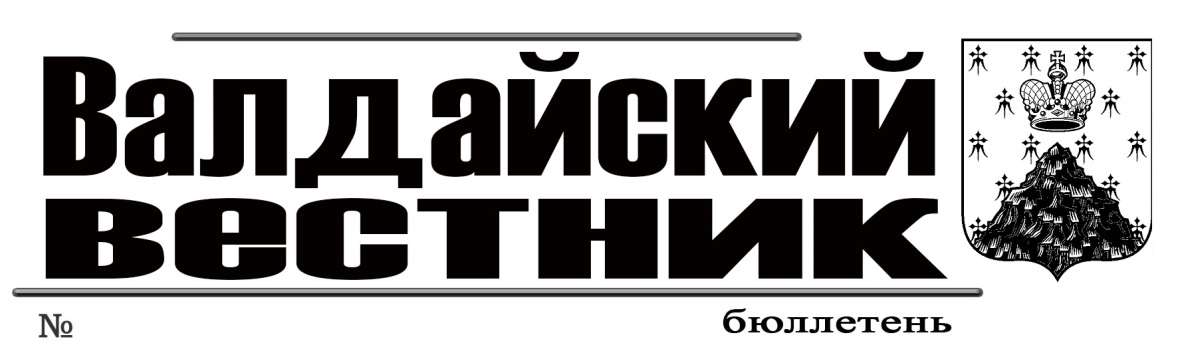 Администрация Валдайского муниципального района сообщает о приёме заявлений о предоставлении в аренду земельных участков, из земель населённых пунктов, расположенных:Российская Федерация, Новгородская область, Валдайский муниципальный район, Яжелбицкое сельское поселение, д. Великий Двор, земельный участок расположен в южной части кадастрового квартала 53:03:1507001, площадью 2544 кв.м, для ведения личного подсобного хозяйства, с кадастровым номером 53:03:1507001:38. Данный земельный участок ограничен в пользовании в водоохранной зоне ручья Логачи.Российская Федерация, Новгородская область, Валдайский муниципальный район, Яжелбицкое сельское поселение, д. Великий Двор, земельный участок расположен в южной части кадастрового квартала 53:03:1507001, площадью 3033 кв.м, для ведения личного подсобного хозяйства, с кадастровым номером 53:03:1507001:37. Часть земельного участка ограничена в пользовании в зоне с особыми условиями использования территории ЗОУИТ № 53:03-6.851 – зона охраны инженерных коммуникаций, охранная зона объектов электроэнергетики: ВЛ-0,4 кВ д. Великий Двор.Российская Федерация, Новгородская область, Валдайский муниципальный район, Семёновщинское сельское поселение, д. Карпея, площадью 1000 кв.м, для индивидуального жилищного строительства (ориентир: данный земельный участок расположен на расстоянии ориентировочно 40 м в юго-восточном направлении от земельного участка с кадастровым номером 53:03:0504001:13).Граждане, заинтересованные в предоставлении земельных участков, могут подавать заявления о намерении участвовать в аукционе на право заключения договора аренды данных земельных участков.Заявления принимаются в течение тридцати дней со дня опубликования данного сообщения (по 19.09.2022 включительно).Заявления могут быть поданы при личном обращении в бумажном виде через многофункциональный центр предоставления государственных и муниципальных услуг по адресу: Новгородская область, г. Валдай, ул. Гагарина, д. 12/2, Администрацию Валдайского муниципального района по адресу: Новгородская область, г. Валдай, пр. Комсомольский, д. 19/21, каб. 305.Со схемой расположения земельных участков на бумажном носителе, можно ознакомиться в комитете по управлению муниципальным имуществом Администрации муниципального района (каб. 409), с 8.30 до 17.30 (перерыв на обед с 13.00 до 14.00) в рабочие дни.При поступлении двух или более заявлений право на заключение договора аренды земельного участка предоставляется на торгах.Председатель комитета		Е.А. РастригинаИНФОРМАЦИОННОЕ СООБЩЕНИЕАдминистрация Валдайского муниципального района сообщает о приёме заявлений о предоставлении в собственность земельных участков для ведения личного подсобного хозяйства, из земель населённых пунктов, расположенных:Российская Федерация, Новгородская область, Валдайский муниципальный район, Короцкое сельское поселение, п. Короцко, площадью 401 кв.м (ориентир: данный земельный участок расположен на расстоянии ориентировочно 2 м в южном направлении от земельного участка с кадастровым номером 53:03:0640002:206);Российская Федерация, Новгородская область, Валдайский муниципальный район, Костковское сельское поселение, д. Брод, площадью 2517 кв.м (ориентир: данный земельный участок примыкает с западной стороны к земельному участку с кадастровым номером 53:03:0906001:74);Российская Федерация, Новгородская область, Валдайский муниципальный район, Яжелбицкое сельское поселение, с. Яжелбицы, площадью 304 кв.м (ориентир: данный земельный участок расположен на расстоянии ориентировочно 3 м в северном направлении от земельного участка с кадастровым номером 53:03:1513002:721). Формируемый земельный участок ограничен в пользовании в зонах с особыми условиями использования территории ЗОУИТ № 53:03-6.1232 – зона охраны искусственных объектов, зона минимальных расстояний МГ «Белоусово-Ленинград» в границах Валдайского района; ЗОУИТ № 53:03-6.1233 – зона охраны искусственных объектов, зона минимальных расстояний МГ «Серпухов-Ленинград» в границах Валдайского района; ЗОУИТ № 53:03-6.388 – зона охраны искусственных объектов, охранная зона объекта электросетевого хозяйства: «ВЛ – 10 кВ ПС Яжелбицы линия № 8». Строительство на данном земельном участке запрещено.Граждане, заинтересованные в предоставлении земельных участков, могут подавать заявления о намерении участвовать в аукционе по продаже данных земельных участков.Заявления принимаются в течение тридцати дней со дня опубликования данного сообщения (по 19.09.2022 включительно). Заявления могут быть поданы при личном обращении в бумажном виде через многофункциональный центр предоставления государственных и муниципальных услуг по адресу: Новгородская область, г. Валдай, ул. Гагарина, д. 12/2, Администрацию Валдайского муниципального района по адресу: Новгородская область, г. Валдай, пр. Комсомольский, д. 19/21, каб.305, тел.: 8 (816-66) 46-318.Со схемой расположения земельных участков на бумажном носителе, можно ознакомиться в комитете по управлению муниципальным имуществом Администрации муниципального района (каб. 409), с 8.30 до 17.30 (перерыв на обед с 13.00 до 14.00) в рабочие дни.При поступлении двух или более заявлений земельные участки предоставляются на торгах».Председатель комитета		Е.А. РастригинаАДМИНИСТРАЦИЯ ВАЛДАЙСКОГО МУНИЦИПАЛЬНОГО РАЙОНАП О С Т А Н О В Л Е Н И Е15.08.2022 № 1616Об утверждении административного регламента по предоставлению муниципальной услуги «Организация газоснабжения населения в границах Валдайского муниципального района в пределах полномочий, установленных законодательством Российской Федерации»В соответствии с Федеральным законом от 6 октября 2003 года № 131-ФЗ «Об общих принципах организации местного самоуправления в Российской Федерации», Порядком разработки и утверждения административных регламентов исполнения государственных функций (предоставления государственных услуг), утвержденным постановлением Правительства Российской Федерации от 11.11.2005 № 679, Уставом Валдайского муниципального района Администрация Валдайского муниципального района ПОСТАНОВЛЯЕТ:1. Утвердить прилагаемый административный регламент по предоставлению муниципальной услуги «Организация газоснабжения населения в границах Валдайского муниципального района в пределах полномочий, установленных законодательством Российской Федерации».2. Опубликовать постановление в бюллетене «Валдайский Вестник» и разместить на официальном сайте Администрации Валдайского муниципального района в сети «Интернет».Глава муниципального района		Ю.В.СтадэУТВЕРЖДЕНпостановлением Администрациимуниципального районаот 15.08.2022 № 1616Административный регламент по предоставлению муниципальной услуги «Организация газоснабжения населения в границах Валдайского муниципального района в пределах полномочий, установленных законодательством Российской Федерации»1. Общие положения1.1. Предмет регулирования регламентаАдминистративный регламент по предоставлению муниципальной услуги по организации газоснабжения населения в границах Валдайского муниципального района в пределах полномочий, установленных законодательством Российской Федерации, (далее – административный регламент) устанавливает сроки, состав и последовательность административных процедур (действий) уполномоченных лиц  по организации газоснабжения населения в границах Валдайского муниципального района в пределах полномочий, установленных законодательством Российской Федерации (далее – муниципальная услуга). Административный регламент также устанавливает порядок взаимодействия государственного областного автономного учреждения «Многофункциональный центр предоставления государственных и муниципальных услуг» (далее МФЦ) с Администрацией Валдайского муниципального района (далее – Уполномоченный орган), должностными лицами, взаимодействия МФЦ с физическими и юридическими лицами, с заявителями при предоставлении муниципальной услуги.Настоящий административный регламент регулирует отношения по подготовке населения к использованию газа в соответствии с региональной программой газификации населения в границах Валдайского муниципального района в целях заключения комплексного договора на поставку газа, подключение и техническое обслуживание сопутствующего оборудования (далее комплексный договор) с учетом положений:постановления Правительства Российской Федерации от 21.07.2008 № 549 «О порядке поставки газа для обеспечения коммунально-бытовых нужд граждан»;постановления Правительства Российской Федерации от 14.05.2013 № 410 «О мерах по обеспечению безопасности при использовании и содержании внутридомового и внутриквартирного газового оборудования»;постановления Правительства Российской Федерации от 29.12.2000 № 1021 «О государственном регулировании цен на газ, тарифов на услуги по его транспортировке, платы за технологическое присоединение газоиспользующего оборудования к газораспределительным сетям на территории Российской Федерации и платы за технологическое присоединение к магистральным газопроводам строящихся и реконструируемых газопроводов, предназначенных для транспортировки газа от магистральных газопроводов до объектов капитального строительства, и газопроводов, предназначенных для транспортировки газа от месторождений природного газа до магистрального газопровода»;постановления Правительства Российской Федерации от 13.09.2021 № 1547 «Об утверждении Правил подключения (технологического присоединения) газоиспользующего оборудования и объектов капитального строительства к сетям газораспределения и о признании утратившими силу некоторых актов Правительства Российской Федерации»;постановления Правительства Российской Федерации от 13.09.2021 № 1548 «О внесении изменений в Правила разработки и реализации межрегиональных и региональных программ газификации жилищно-коммунального хозяйства, промышленных и иных организаций»;постановления Правительства Российской Федерации от 13.09.2021 № 1549 «О внесении изменений в некоторые акты Правительства Российской Федерации»;постановления Правительства Российской Федерации от 13.09.2021 № 1550 «Об утверждении Правил взаимодействия единого оператора газификации, регионального оператора газификации, органов государственной власти субъектов Российской Федерации, органов публичной власти федеральных территорий и газораспределительных организаций, привлекаемых единым оператором газификации или региональным оператором газификации, при реализации мероприятий межрегиональных и региональных программ газификации жилищно-коммунального хозяйства, промышленных и иных организаций».В настоящем административном регламенте используются понятия в соответствии с положениями законодательства в сфере регулирования газоснабжения.1.2. Круг заявителей1.2.1. В качестве заявителя при предоставлении муниципальной услуги может  выступать физическое лицо, которому на праве собственности или ином предусмотренном законом праве принадлежит домовладение, намеревающееся использовать газ для удовлетворения личных, семейных, домашних и иных нужд, не связанных с осуществлением предпринимательской (профессиональной) деятельности, с учетом выполнения мероприятий в рамках такого подключения (технологического присоединения) до границ земельных участков, принадлежащих указанным физическим лицам на праве собственности или ином предусмотренном законом праве (далее – заявитель).От имени заявителя может выступать его уполномоченный представитель при предъявлении документа, подтверждающего полномочия лица на осуществление действий от имени заявителя1.3. Требования к порядку информирования о предоставлении муниципальной услуги1.3.1. Информация о порядке предоставления муниципальной услуги предоставляется:посредством размещения информации, в том числе о месте нахождения, графике (режиме) работы МФЦ, его структурных подразделений:на официальных сайтах Уполномоченного органа, МФЦ в информационно-телекоммуникационной сети «Интернет» (далее – сеть «Интернет»);в федеральной государственной информационной системе «Единый портал государственных и муниципальных услуг (функций)» (далее - единый портал), федеральной государственной информационной системе «Федеральный реестр государственных и муниципальных услуг (функций)» (далее – федеральный реестр);в региональной государственной информационной системе «Портал государственных и муниципальных услуг (функций) Новгородской области» (далее - региональный портал), региональной государственной информационной системе «Реестр государственных и муниципальных услуг (функций)» (далее – региональный реестр);на информационных стендах в помещениях Уполномоченного органа, МФЦ, их структурных подразделений;в МФЦ, его структурных подразделениях;по номеру телефона для справок должностным лицом Уполномоченного органа, его структурных подразделений;1.3.2. На информационных стендах Уполномоченного органа, МФЦ, их структурных подразделений,  на официальных сайтах Уполномоченного органа, МФЦ в сети «Интернет»,  в федеральном реестре, в региональном реестре размещается информация:место нахождения, почтовый адрес, график работы МФЦ, его структурных подразделений;номера телефонов, по которым осуществляется информирование по вопросам предоставления муниципальной услуги, в том числе номер телефона -автоинформатора;текст административного регламента, в том числе порядок обжалования решений и действий (бездействия) сотрудников, предоставляющих муниципальную услугу;порядок получения консультаций (справок).1.3.3. На едином портале, региональном портале размещаются:1.3.3.1. Исчерпывающий перечень документов, необходимых для предоставления муниципальной услуги, требования к оформлению указанных документов, а также перечень документов, которые заявитель вправе представить по собственной инициативе;1.3.3.2. Круг заявителей;1.3.3.3. Срок предоставления муниципальной услуги;1.3.3.4. Стоимость предоставления муниципальной услуги и порядок оплаты;1.3.3.5. Результат предоставления муниципальной услуги, порядок и способы предоставления документа, являющегося результатом предоставления муниципальной услуги;1.3.3.6. Исчерпывающий перечень оснований для приостановления или отказа в предоставлении муниципальной услуги;1.3.3.7. Информация о праве заявителя на досудебное (внесудебное) обжалование действий (бездействия) и решений, принятых (осуществляемых) в ходе предоставления муниципальной услуги;1.3.3.8. Образцы заполнения формы заявления о предоставлении муниципальной услуги.1.3.4. Посредством телефонной связи предоставляется информация:о месте нахождения и графике работы Уполномоченного органа, МФЦ, их структурных подразделений;о порядке предоставления муниципальной услуги;о сроках предоставления муниципальной услуги;об адресах официальных сайтов Уполномоченного органа, МФЦ.2. Стандарт предоставления муниципальной услуги2.1. Наименование муниципальной услугиОрганизация газоснабжения населения в границах Валдайского муниципального района в пределах полномочий, установленных законодательством Российской Федерации.2.2. Наименование органа, предоставляющего муниципальную услугу2.2.1. Муниципальная услуга предоставляется МФЦ по месту жительства или пребывания заявителя в соответствии с положениями части 1.3 статьи 16 Федерального закона от 27 июля 2010 года № 210-ФЗ «Об организации предоставления государственных и муниципальных услуг» (далее Федеральный закон № 210-ФЗ).При предоставлении муниципальной услуги МФЦ осуществляет взаимодействие с:Уполномоченным органом;Управлением Федеральной службы государственной регистрации, кадастра и картографии по Новгородской области;Управлением Федеральной налоговой службы по Новгородской области;Отделением Пенсионного фонда по Новгородской области;министерством жилищно-коммунального хозяйства и топливно-энергетического комплекса Новгородской области;министерством строительства, архитектуры и имущественных отношений Новгородской области;комитетом государственного жилищного надзора и лицензионного контроля Новгородской области;единым (региональным) оператором газификации;сбытовыми организациями;газораспределительной организацией;иными организациями при необходимости.2.2.2. При предоставлении муниципальной услуги не допускается требовать от заявителя осуществления действий, в том числе согласований, необходимых для получения муниципальной услуги и связанных с обращением в иные государственные органы, органы местного самоуправления, организации, за исключением получения услуг и получения документов и информации, предоставляемых в результате предоставления таких услуг, включенных в перечни, указанные в пункте 3 части 1 статьи 9 Федерального закона № 210-ФЗ.2.3. Описание результата предоставления муниципальной услуги2.3.1. Результатами предоставления муниципальной услуги являются:уведомление заявителя о формировании платежного документа на оплату газа. Промежуточным результатом предоставления муниципальной услуги является формирование и передача комплекта документов, необходимых для организации газоснабжения исполнителю (единому оператору газификации).2.4. Срок предоставления муниципальной услуги2.4.1. Сроки осуществления МФЦ административных действий определены в разделе 3 настоящего административного регламента.2.4.2. Срок осуществления мероприятий организации газоснабжения домовладений в отношении домовладения, включенного в региональную программу газификации, утвержденную указом Губернатора Новгородской области от 13.12.2021 № 636 «Об утверждении региональной программы газификации Новгородской области на 2021 - 2030 годы» (далее региональная программа газификации), определяется региональной программой газификации.2.4.3. Срок осуществления мероприятий по организации газоснабжения домовладений в отношении домовладения, которое отсутствует в региональной программе газификации, определяется с учетом положений федерального законодательства.2.5. Нормативные правовые акты, регулирующие предоставление муниципальной услугиПеречень нормативных правовых актов, регулирующих предоставление муниципальной услуги, размещается на официальных сайтах Уполномоченного органа, МФЦ в сети «Интернет», в региональном реестре, на едином портале и региональном портале.2.6. Исчерпывающий перечень документов, необходимых в соответствии с нормативными правовыми актами для предоставления муниципальной услуги и услуг, которые являются необходимыми и обязательными для предоставления муниципальной услуги, подлежащих представлению заявителем, способы их получения заявителем, в том числе в электронной форме, порядок их предоставления2.6.1. С целью предоставления муниципальной услуги заявитель (представитель заявителя)  представляет (направляет) в МФЦ:заявление по форме в соответствии с приложением к административному регламенту (далее заявление);сведения об общей площади жилых и отапливаемых вспомогательных помещений жилого дома.2.6.2. В случае если право собственности заявителя на домовладение не зарегистрировано в Едином государственного реестра недвижимости (далее ЕГРН) также заявителем предоставляется правоустанавливающий документ на домовладение (объект индивидуального жилищного строительства или часть жилого дома блокированной застройки;В случае если право собственности заявителя на земельный участок  не зарегистрировано в ЕГРН также заявителем предоставляется правоустанавливающий документ на земельный участок, на котором расположено домовладение.2.6.3. При обращении за предоставлением муниципальной услуги непосредственно в МФЦ заявитель, представитель заявителя предъявляют документ, удостоверяющий личность. В случае направления заявления посредством регионального портала сведения из документа, удостоверяющего личность заявителя, представителя формируются при подтверждении учетной записи в федеральной государственной информационной системе «Единая система идентификации и аутентификации в инфраструктуре, обеспечивающей информационно-технологическое взаимодействие информационных систем, используемых для предоставления государственных и муниципальных услуг в электронной форме» (далее - ЕСИА) из состава соответствующих данных указанной учетной записи и могут быть проверены путем направления запроса с использованием системы межведомственного электронного взаимодействия.В случае если заявление подается через представителя заявителя, также представляется документ, подтверждающий полномочия на осуществление действий от имени заявителя в соответствии с законодательством Российской Федерации.2.7. Исчерпывающий перечень документов, необходимых в соответствии с нормативными правовыми актами для предоставления муниципальной услуги, которые находятся в распоряжении государственных органов, органов местного самоуправления и иных органов и которые заявитель вправе предоставить, а также способы их получения заявителями, в том числе в электронной форме, порядок их представления2.7.1. Документы, которые запрашиваются МФЦ посредством информационного межведомственного взаимодействия в случае, если заявитель не представил указанные документы  по собственной инициативе:выписка из ЕГРН об основных характеристиках и зарегистрированных правах на объект недвижимости (домовладение и земельный участок);сведения о регистрацию заявителя в системе индивидуального (персонифицированного) учета;идентификационный номер налогоплательщика;сведения о включении населенного пункта в региональную программу газификации;сведения о мероприятиях, предусмотренных программами газификации, в том числе потенциальных мероприятиях;сведения о проведенных контрольных мероприятиях по вопросам газификации муниципальных образований;сведения о возможности предоставления льгот (мер социальной поддержки) заявителю в соответствии с законодательством Российской Федерации.2.7.2. Непредставление заявителем документов, находящихся в распоряжении государственных органов, органов местного самоуправления и иных органов, а также организаций, подведомственных указанным органам, не является основанием для отказа в предоставлении муниципальной услуги.2.8. Указание на запрет требовать от заявителя 2.8.1. Запрещено требовать от заявителя:представления документов и информации или осуществления действий, представление или осуществление которых не предусмотрено нормативными правовыми актами, регулирующими отношения, возникающие в связи с предоставлением муниципальной услуги;представления документов и информации, в том числе подтверждающих внесение заявителем платы за предоставление муниципальной услуги, которые находятся в распоряжении органов, предоставляющих государственные услуги, органов, предоставляющих муниципальные услуги, иных государственных органов, органов местного самоуправления либо подведомственных государственным органам или органам местного самоуправления организаций, участвующих в предоставлении предусмотренных частью 1 статьи 1 Федерального закона № 210-ФЗ государственных и муниципальных услуг, в соответствии с нормативными правовыми актами Российской Федерации, нормативными правовыми актами субъектов Российской Федерации, муниципальными правовыми актами, за исключением документов, включенных в определенный частью 6 статьи 7 Федерального закона № 210-ФЗ перечень документов;представления документов и информации, отсутствие и (или) недостоверность которых не указывались при первоначальном отказе в приеме документов, необходимых для предоставления муниципальной услуги, либо в предоставлении муниципальной услуги, за исключением случаев, предусмотренных пунктом 4 части 1 статьи 7 Федерального закона № 210-ФЗ:изменение требований нормативных правовых актов, касающихся предоставления муниципальной услуги, после первоначальной подачи заявления о предоставлении муниципальной услуги;наличие ошибок в заявлении о предоставлении муниципальной услуги и документах, поданных заявителем после первоначального отказа в приеме документов, необходимых для предоставления муниципальной услуги, либо в предоставлении муниципальной услуги и не включенных в представленный ранее комплект документов;истечение срока действия документов или изменение информации после первоначального отказа в приеме документов, необходимых для предоставления муниципальной услуги, либо в предоставлении муниципальной услуги;выявление документально подтвержденного факта (признаков) ошибочного или противоправного действия (бездействия) должностного лица органа, предоставляющего муниципальную услугу, муниципального служащего, работника МФЦ при первоначальном отказе в приеме документов, необходимых для предоставления муниципальной услуги, либо в предоставлении муниципальной услуги, о чем в письменном виде за подписью руководителя органа, предоставляющего муниципальную услугу, руководителя МФЦ при первоначальном отказе в приеме документов, необходимых для предоставления муниципальной услуги, уведомляется заявитель, а также приносятся извинения за доставленные неудобства;предоставления на бумажном носителе документов и информации, электронные образы которых ранее были заверены в соответствии с пунктом 7.2 части 1 статьи 16 Федерального закона № 210-ФЗ, за исключением случаев, если нанесение отметок на такие документы либо их изъятие является необходимым условием предоставления муниципальной услуги, и иных случаев, установленных федеральными законами.2.9. Исчерпывающий перечень оснований для отказа в приеме документов, необходимых для предоставления муниципальной услуги2.9.1. Основаниями для отказа в приеме документов, необходимых для предоставления муниципальной услуги, являются:представленные заявителем документы содержат повреждения, наличие которых не позволяет в полном объеме использовать информацию и сведения, содержащиеся в документах для предоставления муниципальной услуги;представленные заявителем документы содержат подчистки и исправления текста, не заверенные в порядке, установленном законодательством Российской Федерации;представленные документы утратили силу на момент обращения за услугой (документ, удостоверяющий личность; документ, удостоверяющий полномочия представителя заявителя, в случае обращения за предоставлением услуги указанным лицом);отсутствие документа, удостоверяющего личность заявителя;отсутствие документа, подтверждающего соответствующие полномочия представителя (при обращении за предоставлением муниципальной услуги представителя заявителя).2.9.2. Отказ в приеме документов, необходимых для предоставления муниципальной услуги, не препятствует повторному обращению заявителя (представителя заявителя) за предоставлением муниципальной услуги.2.10. Исчерпывающий перечень оснований для приостановления или  отказа в предоставлении муниципальной услуги2.10.1. Основания для приостановления предоставления муниципальной услуги отсутствуют.2.10.2. Основания для отказа в предоставлении муниципальной услуги отсутствуют.2.11. Перечень услуг, которые являются необходимыми и обязательными для предоставления муниципальной услуги, в том числе сведения о документе (документах), выдаваемом (выдаваемых) организациями, участвующими в предоставлении муниципальной услугиУслуги, которые являются необходимыми и обязательными для предоставления муниципальной услуги, отсутствуют.2.12. Порядок, размер и основания взимания государственной пошлины и иной платы, взимаемой за предоставление муниципальной услугиМуниципальная услуга предоставляется бесплатно.2.13. Порядок, размер и основания взимания платы за предоставление услуг, которые являются необходимыми и обязательными для предоставления муниципальной услугиПлата за предоставление услуг, которые являются необходимыми и обязательными для предоставления муниципальной услуги, не взимается в связи с отсутствием таких услуг.2.14. Максимальный срок ожидания в очереди при подаче запроса о предоставлении муниципальной услуги, услуги, предоставляемой организацией, участвующей в предоставлении муниципальной услуги,  и при получении результата предоставления таких услугВремя ожидания в очереди при подаче заявления о предоставлении муниципальной услуги, услуги, предоставляемой организацией, участвующей в предоставлении муниципальной услуги, и при получении результата предоставления такой услуги не должно превышать 15 минут.2.15. Срок и порядок регистрации запроса заявителя о предоставлении муниципальной услуги и услуги, предоставляемой организацией, участвующей в предоставлении муниципальной услуги, в том числе в электронной формеЗаявление о предоставлении муниципальной услуги, в том числе поступившее в электронной форме с использованием регионального портала, регистрируется в течение 1 рабочего дня со дня поступления заявления в МФЦ.Заявление, поступившее в нерабочее время, регистрируется МФЦ в первый рабочий день, следующий за днем его получения.2.16. Требования к помещениям, в которых предоставляется муниципальная услуга, к месту ожидания и приема заявителей, размещению и оформлению визуальной, текстовой и мультимедийной информации о порядке предоставления муниципальной услугиМеста, предназначенные для ознакомления заявителей с информационными материалами оборудуются информационными стендами, стульями, столами (стойками) и обеспечиваются образцами заполнения документов, бумагой и канцелярскими принадлежностями для обеспечения возможности оформления документов.Места для ожидания оборудуются стульями, кресельными секциями или скамьями (банкетками). Количество мест для ожидания определяется исходя из фактической нагрузки и возможностей для их размещения в здании.Помещения для непосредственного взаимодействия с заявителями могут быть организованы в виде отдельных кабинетов либо в виде отдельных рабочих мест.Каждое рабочее место должно быть оборудовано персональным компьютером с возможностью доступа к необходимым информационным базам, печатающим и сканирующим устройствам.В целях организации беспрепятственного доступа инвалидов (включая инвалидов, использующих кресла-коляски и собак-проводников) к месту предоставления муниципальной услуги им обеспечиваются:условия беспрепятственного доступа к объекту (зданию, помещению), в котором предоставляется муниципальная услуга, а также для беспрепятственного пользования транспортом, средствами связи и информации;возможность самостоятельного передвижения по территории, на которой расположены объекты (здания, помещения), в которых предоставляется муниципальная услуга, а также входа на такие объекты и выхода из них, посадки в транспортное средство и высадки из него, в том числе с использованием кресла-коляски;надлежащее размещение оборудования и носителей информации, необходимых для обеспечения беспрепятственного доступа к объектам (зданиям, помещениям), в которых предоставляется муниципальная услуга, с учетом ограничений жизнедеятельности;дублирование необходимой звуковой и зрительной информации, а также надписей, знаков и иной текстовой и графической информации знаками, выполненными рельефно-точечным шрифтом Брайля;сопровождение инвалидов, имеющих стойкие расстройства функции зрения и самостоятельного передвижения;допуск сурдопереводчика и тифлосурдопереводчика;допуск собаки-проводника на объекты (здания, помещения), в которых предоставляется муниципальная услуга;оказание помощи в преодолении барьеров, мешающих получению муниципальной услуги наравне с другими лицами.2.17. Показатели доступности и качества государственной услуги, в том числе количество взаимодействий заявителя с должностными лицами при предоставлении муниципальной услуги и их продолжительность, возможность получения государственной услуги в МФЦ, возможность получения информации о ходе предоставления государственной услуги, в том числе с использованием информационно - коммуникационных технологий2.17.1. Показателями качества и доступности муниципальной услуги является совокупность количественных и качественных параметров, позволяющих измерять и оценивать процесс и результат предоставления муниципальной услуги.2.17.2. Показателями доступности предоставления муниципальной услуги являются: транспортная доступность к местам предоставления муниципальной услуги, в том числе для лиц с ограниченными физическими возможностями;возможность получения полной, актуальной и достоверной информации о порядке предоставления муниципальной услуги;возможность получения информации о порядке и ходе предоставления муниципальной услуги, в том числе с использованием информационно-коммуникационных технологий.2.17.3. Показателями качества предоставления муниципальной услуги являются:степень удовлетворенности заявителей качеством и доступностью муниципальной услуги;соответствие предоставляемой муниципальной услуги требованиям настоящего административного регламента;соблюдение сроков предоставления муниципальной услуги;количество обоснованных жалоб.2.17.4. При получении муниципальной услуги заявитель осуществляет не более 8 взаимодействий с сотрудниками МФЦ.Продолжительность каждого взаимодействия не должна превышать 15 минут.2.18. Иные требования, в том числе учитывающие особенности предоставления муниципальной услуги в МФЦ и особенности предоставления муниципальной услуги в электронной форме2.18.1. Заявителям обеспечивается возможность получения информации о порядке предоставления муниципальной услуги, в том числе с использованием единого портала, регионального портала, а также возможность копирования форм заявлений и иных документов, необходимых для получения муниципальной услуги.2.18.2. Прием документов и выдача результата муниципальной услуги может осуществляться в МФЦ по принципу экстерриториальности.2.18.3. При направлении заявления о предоставлении муниципальной услуги в электронной форме заявитель формирует заявление на предоставление муниципальной услуги в форме электронного документа и подписывает его электронной подписью в соответствии с требованиями Федерального закона от 06 апреля 2011 года № 63-ФЗ «Об электронной подписи», Федерального закона от 27 июля 2010 года № 210-ФЗ и Правил определения видов электронной подписи, использование которых допускается при обращении за получением государственных и муниципальных услуг, утвержденных постановлением Правительства Российской Федерации от 25.06.2012 № 634.Электронные документы могут быть предоставлены в следующих форматах: xml, doc, docx, odt, xls, xlsx, ods, pdf, jpg, jpeg, zip, rar, sig, png, bmp, tiff.Допускается формирование электронного документа путем сканирования непосредственно с оригинала документа (использование копий не допускается), которое осуществляется с сохранением ориентации оригинала документа в разрешении 300 - 500 dpi (масштаб 1:1):с сохранением всех аутентичных признаков подлинности (графической подписи лица, печати, углового штампа бланка);количество файлов должно соответствовать количеству документов, каждый из которых содержит текстовую и (или) графическую информацию.Электронные документы должны обеспечивать возможность идентифицировать документ и количество листов в документе.Документы, подлежащие представлению в форматах xls, xlsx или ods, формируются в виде отдельного электронного документа.При предоставлении муниципальной услуги в электронной форме посредством регионального портала заявителю обеспечивается:получение информации о порядке и сроках предоставления муниципальной услуги;формирование запроса;прием и регистрация МФЦ заявления и документов;получение результата предоставления муниципальной услуги;получение сведений о ходе рассмотрения заявления.При направлении заявления физическим лицом используется простая электронная подпись, при условии, что личность заявителя установлена при активации учетной записи.3. Состав, последовательность, и сроки выполнения административных процедур (действий), требования к порядку их выполнения, в том числе особенности выполнения административных процедур в МФЦ3.1. Исчерпывающий перечень административных процедур (действий)информирование заявителя об условиях организации газоснабжения при личном обращении в МФЦ;прием и регистрация заявления и иных документов, представленных заявителем;направление межведомственных запросов (при необходимости);направление пакета документов исполнителю;информирование заявителя о результатах  предоставления муниципальной услуги.3.2. Информирование заявителя об условиях организации газоснабжения при личном обращении в МФЦ3.2.1. Основанием для начала административной процедуры является обращение заявителя в МФЦ за получением муниципальной услуги.3.2.2. Сотрудник МФЦ, ответственный за предоставление муниципальной услуги, знакомит заявителя с основными условиями организации газоснабжения населения, в том числе посредством ознакомления с буклетами, брошюрами, иными информационными материалами (интерактивными картами).3.2.3. Сотрудник МФЦ также информирует заявителя о возможности заключения комплексного договора, об условиях и предмете  указанного договора.Также заявителю предоставляется информация об основаниях для отказа в заключении комплексного договора.3.2.4. Критерием принятия решения об информировании заявителя является факт обращения заявителя в МФЦ за предоставлением муниципальной услуги.3.2.5. Максимальный срок исполнения административной процедуры составляет 15 минут.3.2.6. Результатом исполнения административной процедуры является доведение до заявителя информации об условиях организации газоснабжения населения на территории Валдайского муниципального района. 3.2.7. Результат административной процедуры не фиксируется. 3.3. Прием и регистрация заявления и иных документов 3.3.1. Основанием для начала административной процедуры является личное обращение заявителя в МФЦ за предоставлением муниципальной услуги после получения информации об условиях организации газоснабжения или поступление заявления о предоставлении муниципальной услуги через региональный портал. 3.3.2. При личном обращении в МФЦ подача заявления и иных документов осуществляется в порядке общей очереди в приемные часы или по предварительной записи. При личной форме подачи документов заявитель подает заявление и иные документы, указанные в пунктах 2.6, 2.7 настоящего административного регламента (в случае если заявитель представляет документы, указанные в пункте 2.7 настоящего административного регламента, по собственной инициативе), на бумажном носителе.3.3.3. Заявление о предоставлении муниципальной услуги может быть оформлено заявителем в ходе приема в МФЦ либо оформлено заранее.По просьбе заявителя  заявление может быть оформлено сотрудником МФЦ с использованием программных средств. 3.3.4. Заявление о предоставлении муниципальной услуги может быть направлено в электронном виде посредством заполнения интерактивной формы заявления, подписанного электронной подписью, через личный кабинет регионального портала, без необходимости дополнительной подачи заявления в иной форме.Форматно-логическая проверка сформированного заявления осуществляется автоматически после заполнения заявителем каждого из полей электронной формы заявления. При выявлении некорректно заполненного поля электронной формы заявления заявитель уведомляется о характере выявленной ошибки и порядке ее устранения посредством информационного сообщения непосредственно в электронной форме заявления.При формировании заявления обеспечивается:возможность копирования и сохранения заявления и иных документов, указанных в пунктах 2.6, 2.7 настоящего административного регламента, необходимых для предоставления муниципальной услуги;возможность печати на бумажном носителе копии электронной формы заявления;в любой момент по желанию заявителя сохранение ранее введенных в электронную форму заявления значений, в том числе при возникновении ошибок ввода и возврате для повторного ввода значений в электронную форму заявления;заполнение полей электронной формы заявления до начала ввода сведений заявителем с использованием сведений, размещенных в ЕСИА, и сведений, опубликованных на едином портале, в части, касающейся сведений, отсутствующих в ЕСИА;возможность вернуться на любой из этапов заполнения электронной формы заявления без потери ранее введенной информации;возможность доступа заявителя на региональном портале к ранее поданным им заявлениям в течение не менее одного года, а также частично сформированным заявлениям - в течение не менее 3 месяцев.Сформированное и подписанное заявление и иные документы, указанные в пунктах 2.6, 2.7 настоящего административного регламента, необходимые для предоставления муниципальной  услуги, направляются в МФЦ посредством регионального портала.Прием и обработка документов, направленных заявителем через региональный портал, осуществляется МФЦ в системе межведомственного взаимодействия Smart-route (Digit МЭВ).3.3.5. Сотрудник МФЦ осуществляет следующие действия в ходе приема заявителя:устанавливает предмет обращения; устанавливает личность заявителя, в том числе проверяет наличие документа, удостоверяющего личность;проверяет полномочия заявителя;проверяет наличие всех документов, необходимых для предоставления муниципальной услуги, которые заявитель обязан предоставить самостоятельно в соответствии с пунктом 2.6 настоящего административного регламента;в случае наличия оснований для отказа в приеме документов информирует о данном факте заявителя. В случае, если заявитель не устраняет причины для отказа в приеме документов сотрудник МФЦ отказывает в приеме документов и информирует о принятом решении заявителя.Отказ может быть оформлен в качестве отметки сотрудника МФЦ на заявлении с указанием основания для отказа в приеме документов.3.3.6. При поступлении заявления о предоставлении муниципальной услуги в МФЦ в электронной форме через региональный портал заявлению присваивается статус «Получено ведомством». Информирование заявителя осуществляется через личный кабинет регионального портала.При направлении документов через региональный портал днем получения заявления о предоставлении муниципальной услуги является дата присвоения заявлению статуса «Получено ведомством».Если при приеме документов, направленных через региональный портал, установлены основания для отказа в приеме документов, сотрудник МФЦ не позднее рабочего дня, следующего за днем поступления заявления, информирует заявителя об отказе в приеме документов с указанием конкретных причин такого отказа. Информация об отказе в приеме документов направляется заявителю через личный кабинет регионального портала.При отсутствии оснований для отказа в приеме документов сотрудник МФЦ принимает решение о приеме у заявителя представленных документов и регистрирует заявление и представленные документы в автоматизированной информационной системе МФЦ в день их поступления;выдает заявителю расписку с описью представленных документов и указанием даты их принятия, подтверждающую принятие документов.3.3.7. При личном обращении заявителя в МФЦ при необходимости сотрудник МФЦ изготавливает копии представленных заявителем документов, выполняет на них надпись об их соответствии подлинным экземплярам, заверяют своей подписью с указанием фамилии и инициалов.3.3.8. При необходимости (в случае непредоставления заявителем) сотрудник МФЦ готовит  графическую схему, на которой указаны расположение планируемого к подключению объекта капитального строительства и границы земельного участка, на котором располагается или будет располагаться такой объект капитального строительства, наименование населенного пункта или муниципального образования (в случае расположения объекта капитального строительства вне населенного пункта) либо графическую схему, составленную с использованием фрагмента публичной кадастровой карты или карты поисковых систем информационно-телекоммуникационной сети «Интернет», на которой в случае отсутствия изображения объекта капитального строительства и (или) границ земельного участка на данном фрагменте указываются планируемый к подключению объект капитального строительства и границы земельного участка, на котором располагается или будет располагаться такой объект капитального строительства (ситуационный план).3.3.9. Длительность осуществления административной процедуры не может превышать 20 (двадцати) минут.3.3.10. Заявителям предоставляется возможность предварительной записи для представления заявления о предоставлении муниципальной услуги и необходимых документов.Предварительная запись может осуществляться следующими способами по выбору заявителя:через терминал электронной очереди при личном обращении заявителя в МФЦ;по телефону офиса МФЦ;через кол-центр;через официальный сайт МФЦ.Подробная информация о способах записи в МФЦ размещена на сайте МФЦ https://mfc53.novreg.ru/lk/how-record.php.Запись на прием в МФЦ для подачи заявления с использованием единого портала, регионального портала  не осуществляется.3.3.11. Критерием принятия решения о приеме документов является наличие заявления и прилагаемых документов и отсутствие оснований для отказа в приеме документов.3.3.12. Результатом административной процедуры является регистрация в МФЦ заявления и документов, представленных заявителем, или уведомление заявителя об отказе в приеме документов.3.3.13. Результат административной процедуры фиксируется в автоматизированной информационной системе МФЦ.3.4. Направление межведомственных запросов 3.4.1. Основанием для начала административной процедуры является непредставление заявителем документов, указанных в пункте 2.7 настоящего административного регламента.3.4.2. Сотрудник МФЦ в день поступления заявления формирует и направляет межведомственные запросы в соответствующие органы (организации), в распоряжении которых находятся необходимые сведения.3.4.3. Критерием принятия решения о направлении межведомственного запроса является отсутствие документов, указанных в пункте 2.7. настоящего административного регламента.3.4.4. Результатом исполнения административной процедуры является направление межведомственных запросов.3.4.5. Результат административной процедуры фиксируется в автоматизированной информационной системе МФЦ. 3.5. Направление пакета документов исполнителю (единому оператору газификации)3.5.1. Основанием для начала административной процедуры является наличие полного пакета документов, необходимых для предоставления муниципальной услуги, или получение последнего ответа на направленный в соответствии с пунктом 3.4 настоящего административного регламента межведомственный запрос.3.5.2. Сотрудник МФЦ после формирования полного пакета документов направляет указанный пакет документов исполнителю (единому оператору газификации) в соответствии с порядком, определенным настоящим административным регламентом.3.5.3. Критерием принятия решения о направлении пакета документов исполнителю (единому оператору газификации) является формирование полного пакета документов, необходимых для предоставления муниципальной услуги.3.5.4. Результат административной процедуры - направление пакета документов исполнителю (единому оператору газификации).3.5.5. Максимальный срок исполнения административной процедуры:в случае предоставления заявителем по собственной инициативе документов, указанных в пункте 2.7 настоящего административного регламента, - не позднее одного рабочего дня, следующего за днем обращения заявителя в МФЦ.в случае непредоставления заявителем по собственной инициативе документов, указанных в пункте 2.7 настоящего административного регламента, - не позднее одного рабочего дня, следующего за днем поступления последнего ответа на межведомственный запрос.3.6. Информирование заявителя о результате предоставления муниципальной услуги3.6.1. Основанием для начала административной процедуры является поступление в МФЦ информации о формировании платежного документа за поставку газа от исполнителя (единого оператора газификации).3.6.2. Сотрудник МФЦ информирует заявителя о готовности результата предоставления муниципальной услуги способом, указанным заявителем в заявлении о предоставлении муниципальной услуги.3.6.3. Критерием принятия решения об уведомлении заявителя о результатах предоставления муниципальной услуги является выбор заявителем способа его уведомления о принятом решении.3.6.4. Результатом выполнения административной процедуры является уведомление  заявителя о формировании платежного документа за поставку газа.3.6.5. Максимальное время, затраченное на административное действие, не должно превышать 1 (одного) рабочего  дня со дня поступления в МФЦ результата предоставления муниципальной услуги.3.7. Взаимодействие МФЦ и исполнителя (единого оператора газификации) при предоставлении муниципальной услуги 3.7.1. Основанием для начала административной процедуры является поступление в МФЦ заявления о предоставлении муниципальной услуги и формирование полного пакета документов, необходимых для предоставления муниципальной услуги.3.7.2. Взаимодействие МФЦ и исполнителя (единого оператора газификации) осуществляется в соответствии с настоящим  административным регламентом.3.7.3. Специалист МФЦ обрабатывает документы, указанные в пунктах 2.6, 2.7 настоящего административного регламента, и осуществляет информирование исполнителя (единого оператора газификации) о сформированном пакете документов, в срок, не превышающий 2 (двух) рабочих дней со дня получения ответа на последний межведомственный запрос.3.7.4 Приём-передача пакетов документов, указанных в пунктах 2.6, 2.7 настоящего административного регламента, между МФЦ и исполнителем (единым оператором газификации) осуществляется на основании реестра, формируемого в двух экземплярах в соответствии с типовой формой, утверждаемой МФЦ, в котором указывается количество передаваемых пакетов документов, регистрационные номера пакетов документов и дата приёма-передачи.3.7.5. Доставка сформированных пакетов документов из МФЦ исполнителю (единому оператору газификации) и обратно осуществляется силами исполнителя (единого оператора газификации).3.7.6. Уполномоченный представитель исполнителя (единого оператора газификации) и сотрудник МФЦ сверяют количество передаваемых пакетов документов, комплектность пакетов документов, регистрационные номера пакетов документов, подписывают два экземпляра реестра.3.7.7. Уполномоченный представитель исполнителя (единого оператора газификации) по результатам рассмотрения полученного пакета документов, но не позднее 2 (двух) рабочих дней со дня получения такого пакета документов направляет заявителю и в МФЦ уведомление о принятии заявки способом, позволяющим подтвердить отправку такого уведомления.3.7.8. Уполномоченный представитель исполнителя (единого оператора газификации) не позднее 2 (двух) рабочих дней со дня формирования платежного документа о проведенной оплате за поставку газа направляет в МФЦ копию такого платежного документа способом, позволяющим подтвердить отправку копии указанного документа.4. Формы контроля за исполнением административного регламента4.1. Порядок осуществления текущего контроля за соблюдением и исполнением должностными лицами Уполномоченного органа положений регламента и иных нормативных правовых актов, устанавливающих требования к предоставлению муниципальной услуги, а также принятием ими решений4.1.1. Текущий контроль организуется МФЦ по каждой административной процедуре в соответствии с настоящим административным регламентом. 4.2. Порядок и периодичность осуществления плановых и внеплановых проверок полноты и качества предоставления муниципальной услуги, в том числе порядок и формы контроля за полнотой и качеством предоставления муниципальной услуги4.2.1. Контроль за полнотой и качеством предоставления муниципальной услуги включает в себя проведение плановых и внеплановых проверок, выявление и устранение нарушений прав заявителей, положений настоящего административного регламента и других нормативных правовых актов, муниципальных правовых актов,  рассмотрение, принятие решений и подготовку ответов на обращение заявителей, содержащих жалобы на решения, действия (бездействие) должностных лиц.4.2.2. Проверки могут быть плановыми и внеплановыми.Плановые проверки полноты и качества предоставления муниципальной услуги проводятся не реже одного раза в 3 года.Внеплановые проверки проводятся по поручению руководителя МФЦ или лица, его замещающего, по конкретному обращению заинтересованных лиц.Результаты проверки оформляются в виде акта, в котором отмечаются выявленные недостатки и предложения по их устранению.4.3. Ответственность сотрудников МФЦ, предоставляющих муниципальную услугу, за решения и действия (бездействие), принимаемые (осуществляемые) ими в ходе предоставления муниципальной услуги4.3.1. Сотрудник МФЦ несет персональную ответственность за:соблюдение установленного порядка приема документов; принятие надлежащих мер по полной и всесторонней проверке представленных документов; соблюдение сроков рассмотрения документов, соблюдение порядка выдачи документов;учет выданных документов; своевременное формирование, ведение и надлежащее хранение документов. 4.3.2. По результатам проведенных проверок в случае выявления нарушений прав заявителей и иных нарушений к виновным лицам применяются меры ответственности, установленные законодательством Российской Федерации.4.3.3. Ответственность за нарушение сроков, предусмотренных пунктами 2.4.2, 2.4.3 настоящего административного регламента, в соответствии с законодательством Российской Федерации несет исполнитель. 4.4. Положения, характеризующие требования к порядку и формам контроля за предоставлением муниципальной услуги, в том числе со стороны граждан, их объединений и организацийГраждане, их объединения и организации имеют право на любые, предусмотренные действующим законодательством, формы контроля за деятельностью МФЦ при предоставлении муниципальной услуги.5. Досудебный (внесудебный) порядок обжалования решений и действий (бездействия) органа, предоставляющего муниципальную услугу, его должностных лиц, МФЦ, работников МФЦ5.1. Информация для заинтересованных лиц об их праве на досудебное (внесудебное) обжалование действий (бездействия) и (или) решений, принятых (осуществленных) в ходе предоставления муниципальной услуги (далее - жалоба)5.1.1. Заявитель, права и законные интересы которого нарушены сотрудниками МФЦ (в том числе в случае ненадлежащего исполнения ими обязанностей при предоставлении муниципальной услуги), имеет право на досудебное (внесудебное) обжалование решений и действий (бездействия), принятых (осуществляемых) в ходе предоставления муниципальной услуги.5.2. Органы и должностные лица, которым может быть направлена жалоба заявителя в досудебном (внесудебном) порядке5.2.1. Заявители могут обжаловать решения и действия (бездействие), принятые (осуществляемые) в ходе предоставления муниципальной услуги:Жалоба на решения и действия (бездействие) сотрудников МФЦ подается руководителю соответствующего структурного подразделения МФЦ.Жалоба на решения и действия (бездействие) руководителя структурного подразделения МФЦ подается руководителю МФЦ.Жалоба на решения и действия (бездействие) МФЦ, руководителя МФЦ подается в орган исполнительной власти Новгородской области, осуществляющий функции и полномочия учредителя МФЦ.5.3. Способы информирования заявителей о порядке подачи и рассмотрения жалобы, в том числе с использованием единого портала и регионального портала5.3.1. Уполномоченный орган обеспечивает:информирование заявителей о порядке обжалования действий (бездействия) МФЦ, работников МФЦ посредством размещения информации на стендах в помещениях Уполномоченного органа, МФЦ, едином портале, региональном портале, официальных сайтах Уполномоченного органа, МФЦ в сети «Интернет»;консультирование заявителей о порядке обжалования решений и действий (бездействия) МФЦ, его сотрудников, в том числе по телефону, электронной почте, при личном приеме.5.4. Перечень нормативных правовых актов, регулирующих порядок досудебного (внесудебного) обжалования решений и действий (бездействий) Уполномоченного органа, а также его должностных лиц5.4.1. Досудебное (внесудебное) обжалование решений и действий (бездействий) Уполномоченного органа, его должностных лиц, МФЦ, работников МФЦ осуществляется в соответствии с Федеральным законом от 27 июля 2010 года № 210-ФЗ «Об организации предоставления государственных и муниципальных услуг». Приложение к административному регламентупо предоставлению муниципальной услуги по организациигазоснабжения населения в границах Валдайского муниципальногорайона в пределах полномочий, установленных законодательствомРоссийской Федерации от 15.08.2022 № 1616Государственное областное автономное учреждение «Многофункциональный центр предоставления государственных и муниципальных услуг»Заявление на организацию заключения комплексного договора на поставку газа, подключение и техническое обслуживание сопутствующего оборудования (при наличии)Подписывая указанную заявку, я, ______________________________________________, даю свое согласие на обработку, в том числе получение, хранение, комбинирование, передачу или любое другое использование моих персональных данных, исключительно для целей, связанных с исполнением настоящей заявки.Информирование о результатах предоставления муниципальной услуги по организации газоснабжения населения прошу осуществлять (указать нужное):Заявитель   _______         ___________________________       ________(подпись)       (расшифровка подписи Заявителя)         (дата)АДМИНИСТРАЦИЯ ВАЛДАЙСКОГО МУНИЦИПАЛЬНОГО РАЙОНАП О С Т А Н О В Л Е Н И Е15.08.2022 № 1619О внесении изменений в муниципальную программу «Благоустройство территории Валдайского городского поселения в 2020 - 2023 годах»Администрация Валдайского муниципального района ПОСТАНОВЛЯЕТ:1. Внести изменения в муниципальную программу «Благоустройство территории Валдайского городского поселения в 2020 - 2023 годах» утвержденную постановлением Администрации Валдайского муниципального района от 29.11.2019 № 2049: 1.1. Изложить пункт 7 паспорта муниципальной программы в редакции: «7. Объемы и источники финансирования муниципальной программы в целом (тыс. руб.):»;1.2. Изложить пункт 4 паспорта подпрограммы «Организация озеленения территории Валдайского городского поселения»:«4. Объемы и источники финансирования подпрограммы с разбивкой по годам реализации:»;1.3. Изложить пункт 4 паспорта подпрограммы «Прочие мероприятия по благоустройству»:«4. Объемы и источники финансирования подпрограммы с разбивкой по годам реализации:»;1.4. Заменить название подпрограммы «Организация содержания общественных территорий» на «Благоустройство и содержание общественных территорий».1.5. Изложить пункт 2 паспорта подпрограммы «Благоустройство и содержание общественных территорий» в редакции:«2. Задачи подпрограммы: благоустройство и содержание территорий общего пользования (общественных территорий) в Валдайском городском поселении».1.6. Изложить пункт 4 паспорта подпрограммы «Благоустройство и содержание общественных территорий»:«4. Объемы и источники финансирования подпрограммы с разбивкой по годам реализации:»;1.7. Изложить перечень целевых показателей подпрограмм Организация озеленения территории Валдайского городского поселения и «Благоустройство и содержание общественных территорий» муниципальной программы «Благоустройство территории Валдайского городского поселения в 2020 - 2023 годах» в прилагаемой редакции (приложение 1).1.8. Изложить мероприятия подпрограмм «Организация озеленения территории Валдайского городского поселения», «Прочие мероприятия по благоустройству» и «Благоустройство и содержание общественных территорий» муниципальной программы «Благоустройство территории Валдайского городского поселения в 2020-2023 годах» в прилагаемой редакции (приложение 2).2. Опубликовать постановление в бюллетене «Валдайский Вестник» и разместить на официальном сайте Администрации Валдайского муниципального района в сети «Интернет».Глава муниципального района		Ю.В.СтадэПриложение 1к постановлению Администрациимуниципального районаот 15.08.2022 № 1619ПЕРЕЧЕНЬцелевых показателей муниципальной программыПриложение 2к постановлению Администрациимуниципального районаот 15.08.2022 № 1619МЕРОПРИЯТИЯ МУНИЦИПАЛЬНОЙ ПРОГРАММЫАДМИНИСТРАЦИЯ ВАЛДАЙСКОГО МУНИЦИПАЛЬНОГО РАЙОНАП О С Т А Н О В Л Е Н И Е16.08.2022 № 1622О проведении публичных слушаний по проекту планировки территории и проекту межевания территорииВ соответствии со статьями 42, 43, 45, 46 Градостроительного кодекса Российской Федерации в целях соблюдения прав граждан на комфортные и благоприятные условия жизнедеятельности, Администрация Валдайского муниципального района ПОСТАНОВЛЯЕТ:1. Провести публичные слушания по проекту планировки территории и проекту межевания территории для формирования земельного участка и строительства пешеходного перехода через ручей Архиерейский в г. Валдай Новгородской области.2. Отделу архитектуры, градостроительства и строительства Администрации Валдайского муниципального района обеспечить проведение публичных слушаний по проекту планировки территории и проекту межевания территории, хранение и ознакомление с проектной документацией всех желающих.3. Установить:3.1. Публичные слушания по проекту планировки территории и проекту межевания территории, проводятся с участием граждан, заинтересованных лиц и лиц, законные интересы которых могут быть нарушены в связи с реализацией проекта.3.2. Дата, время и место проведения публичных слушаний по проекту планировки и межевания территории – 19 сентября 2022 года в 16 час. 00 мин. в кабинете 408 Администрации Валдайского муниципального района по адресу: Новгородская область, г. Валдай, пр. Комсомольский, д. 19/21.4. Замечания и предложения по вынесенным на публичные слушания проектам могут быть представлены заинтересованными лицами в письменной форме в отдел архитектуры, градостроительства и строительства, по адресу: Новгородская область, г. Валдай, 
пр. Комсомольский, д. 19/21 каб. 408 или на электронную почту r.a.v2012@mail.ru в рабочее время с момента публикации информации в бюллетене "Валдайский Вестник" по 19 сентября 2022 года.5. Опубликовать постановление в бюллетене «Валдайский Вестник» и разместить на официальном сайте Администрации Валдайского муниципального района в сети «Интернет».Глава муниципального района		Ю.В.СтадэАДМИНИСТРАЦИЯ ВАЛДАЙСКОГО МУНИЦИПАЛЬНОГО РАЙОНАП О С Т А Н О В Л Е Н И Е17.08.2022 № 1642Об актуализации схемы теплоснабжения Семёновщинкого сельского поселения на 2023 годВ соответствии с Федеральным законом от 6 октября 2003 года № 131-ФЗ «Об общих принципах организации местного самоуправления в Российской Федерации», Федеральным законом от 27 июля 2010 года № 190-ФЗ «О теплоснабжении», постановлением Правительства Российской Федерации от 22.02.2012 № 154 «О требованиях к схемам теплоснабжения, порядку их разработки и утверждения» Администрация Валдайского муниципального района ПОСТАНОВЛЯЕТ:1. Актуализировать схему теплоснабжения Семёновщинского сельского поселения, утвержденную решением Совета депутатов Семёновщинского сельского поселения от 15.01.2013 № 77 «Об утверждении схемы теплоснабжения Семёновщинского сельского поселения», изложив ее в прилагаемой редакции.2. Опубликовать постановление в бюллетене «Валдайский Вестник» и разместить на официальном сайте Администрации Валдайского муниципального района в сети «Интернет».Глава муниципального района						Ю.В.СтадэПриложение к постановлению Администрациимуниципального районаот 17.08.2022 № 1642Схема теплоснабженияСемёновщинского сельского поселения на 2021 годОбщие положенияСхема теплоснабжения поселения — документ, содержащий материалы по обоснованию эффективного и безопасного функционирования системы теплоснабжения, ее развития с учетом правового регулирования в области энергосбережения и повышения энергетической эффективности.Единая теплоснабжающая организация определяется схемой теплоснабжения. Мероприятия по развитию системы теплоснабжения, предусмотренные настоящей схемой, включаются в инвестиционную программу теплоснабжающей организации и, как следствие, могут быть включены в соответствующий тариф организации коммунального комплекса. Основные цели и задачи схемы теплоснабжения:обеспечение безопасности и надежности теплоснабжения потребителей в соответствии с требованиями технических регламентов;обеспечение энергетической эффективности теплоснабжения и потребления тепловой энергии с учетом требований, установленных действующими законами;обеспечение приоритетного использования комбинированной выработки тепловой и электрической энергии для организации теплоснабжения с учетом ее экономической обоснованности;соблюдение баланса экономических интересов теплоснабжающих организаций и потребителей;минимизации затрат на теплоснабжение в расчете на каждого потребителя в долгосрочной перспективе;минимизации вредного воздействия на окружающую среду;обеспечение не дискриминационных и стабильных условий осуществления предпринимательской деятельности в сфере теплоснабжения;согласованности схемы теплоснабжения с иными программами развития сетей инженерно-технического обеспечения, а также с программой газификации;обеспечение экономически обоснованной доходности текущей деятельности теплоснабжающих организаций и используемого при осуществлении регулируемых видов деятельности в сфере теплоснабжения инвестированного капитала.Общие сведения о поселенииСемёновщинское сельское поселение – муниципальное образование в  Валдайском муниципальном районе Новгородской области. Площадь поселения – . Располагается к юго-востоку от территории областного центра г. Великий Новгород.Административным центром поселения является деревня Семёновщина. Численность населения Семёновщинского СП на 01.04.2021 года составляла 506 человек, что составляет 0,08 % от общего населения области и 2,4 % от общего населения Валдайского муниципального района.Территория приурочена к северо-западным острогам Валдайской возвышенности. С запада к ней примыкает восточная окраина Волхово-Ловатской низменности. Абсолютные отметки поверхности в пределах равнины колеблются от 70 до . рельеф плоский, слабо волнистый, с незначительными уклонами поверхности, иногда осложнен небольшими холмами и грядами с относительным превышением до 20-. долины рек здесь неглубокие и слабо дренирующие, с плохо выработанным профилем.Для Валдайской возвышенности характерно обилие озер и небольших по площади болот, заполняющих котловины между холмами. Западная часть территории, расположенная в пределах низменности, характеризуется относительно высокой заболоченностью.Вследствие загрязненности и малой водообильности воды четвертичных отложений ограниченно пригодны для хозяйственно-бытовых нужд и могут быть использованы только мелкими водопотребителями.Основными источниками водоснабжения в пределах рассматриваемой территории являются воды коренных пород: для западной части территории – подземные воды верхнедевонских пород, для восточной – воды нижнего карбона. Минеральные воды распространены повсеместно в породах девона на глубине до . С глубиной минерализация их возрастает, усиливаются их лечебные свойства.Климат умеренно-континентальный, характеризуется избыточным увлажнением, нежарким летом и мягкой зимой. Средняя годовая температура составляет 3,7°С. Самый теплый месяц июль имеет среднемесячную температуру +17,2°С, а самый холодный январь – 8,9°С. Абсолютный минимум температуры – -41°С, максимум – +32°С.Среднегодовое количество осадков колеблется от 650 до 700 и выше миллиметров. Максимум осадков приходится на июль и август месяцы (75-).Преобладают в течение года южные и юго-западные ветры. Годовая скорость ветра 3-4 м/сек.Характеристика процесса теплоснабженияСуществующая система теплоснабжения Семеновщинского сельского поселения Валдайского муниципального района Новгородской области включает в себя: 1. Котельная № 25 д. Семеновщина; 2. Тепловые сети от котельной № 25 д. Семеновщина. Во время эксплуатации тепловых сетей выполняются следующие мероприятия: поддерживается в исправном состоянии все оборудование, строительные и другие конструкции тепловых сетей, проводя своевременно их осмотр и ремонт; выявляется и восстанавливается разрушенная тепловая изоляция и антикоррозионное покрытие; своевременно удаляется воздух из теплопроводов через воздушники, не допускается присос воздуха в тепловые сети, поддерживая постоянно необходимое избыточное давление во всех точках сети и системах теплопотребления; принимаются меры к предупреждению, локализации и ликвидации аварий и инцидентов в работе тепловой сети. Основным потребителем тепловой энергии является население. Тарифы на тепловую энергию для организаций осуществляющих услуги теплоснабжения утверждаются на календарный год соответствующим приказом комитета по ценовой и тарифной политике Новгородской области. Основным показателем работы теплоснабжающих предприятий является бесперебойное и качественное обеспечение тепловой энергией потребителей, которое достигается за счет повышения надежности теплового хозяйства. Также показателями надежности являются показатель количества перебоев работы энергетического оборудования, данные о количестве аварий и инцидентов на сетях и производственном оборудовании. Оценку потребностей в замене сетей теплоснабжения определяет величина целевого показателя надёжности предоставления услуг.В соответствии со СНиП 41-02-2003 регулирование отпуска теплоты от источников тепловой энергии предусматривается качественное по нагрузке отопления или по совмещенной нагрузке отопления и горячего водоснабжения согласно графику изменения температуры воды, в зависимости от температуры наружного воздуха.Оптимальным температурным графиком отпуска тепловой энергии является температурный график теплоносителя 95/70ºС (без изменений), параметры по давлению остаются неизменными.Изменение утвержденных температурных графиков отпуска тепловой энергии не предусматривается.Раздел 1. Показатели существующего и перспективного спроса на тепловую энергию (мощность)и теплоноситель в установленных границах территории поселенияСогласно Градостроительному кодексу, основным документом, определяющим территориальное развитие Семеновщинского сельского поселения, является его генеральный план. 1.1. Данные базового уровня потребления тепла на цели теплоснабжения.Базовые тепловые нагрузки Семеновщинского сельского поселения представлены в таблице 1.1.Таблица 1.1.Суммарная максимально часовая тепловая нагрузка потребителей, подключенных к системе теплоснабжения котельной на 01.01.2022 года, составляет 0,4 Гкал/ч.1.2. Объемы потребления тепловой энергии (мощности), теплоносителя и приросты потребления тепловой энергии (мощности), теплоносителя с разделением по видам теплопотребления в каждом расчетном элементе территориального деления на каждом этапе.Объемы полезного отпуска тепловой энергии (мощности) по каждой котельной за 2022 год представлены в таблице 1.2.Таблица 1.2. Структура тепловой нагрузки потребителей по расчетным элементам территориального деления Семеновщинского сельского поселения на перспективу приведена в таблице 1.3.Таблица 1.3. 1.3. Потребление тепловой энергии (мощности) и теплоносителя объектами, расположенными в производственных зонах, с учетом возможных изменений производственных зон и их перепрофилирования и приросты потребления тепловой энергии (мощности), теплоносителя производственными объектами с разделением по видам теплопотребления и по видам теплоносителя (горячая вода и пар) на каждом этапе.В соответствии с предоставленными исходными материалами прирост объемов потребления тепловой энергии не планируется объектами, расположенными в производственных зонах, а также перепрофилирование производственной зоны в жилую застройку.Раздел 2. Существующие и перспективные балансы тепловой мощности источников тепловой энергии и тепловой нагрузки потребителейБалансы установленной и располагаемой тепловой мощности котельных подлежат уточнению после проведения работ по вводу в эксплуатацию (выводу) оборудования на котельных (переводу на другой вид топлива или систему теплоснабжения).Балансы установленной и располагаемой тепловой мощности по состоянию представлены в таблице 2.1.2.1. Радиус эффективного теплоснабжения.Среди основных мероприятий по энергосбережению в системах теплоснабжения можно выделить оптимизацию систем теплоснабжения с учетом эффективного радиуса теплоснабжения. Передача тепловой энергии на большие расстояния является экономически неэффективной.Радиус эффективного теплоснабжения позволяет определить условия, при которых подключение новых или увеличивающих тепловую нагрузку теплопотребляющих установок к системе теплоснабжения нецелесообразно вследствие увеличения совокупных расходов в указанной системе на единицу тепловой мощности, определяемой для зоны действия каждого источника тепловой энергии.Радиус эффективного теплоснабжения – максимальное расстояние от теплопотребляющей установки до ближайшего источника тепловой энергии в системе теплоснабжения, при превышении которого подключение теплопотребляющей установки к данной системе теплоснабжения нецелесообразно по причине увеличения совокупных расходов в системе теплоснабжения.В настоящее время, методика определения радиуса эффективного теплоснабжения не утверждена федеральными органами исполнительной власти в сфере теплоснабжения. Основными критериями оценки целесообразности подключения новых потребителей в зоне действия системы централизованного теплоснабжения являются: затраты на строительство новых участков тепловой сети и реконструкцию существующих; пропускная способность существующих магистральных тепловых сетей; затраты на перекачку теплоносителя в тепловых сетях; потери тепловой энергии в тепловых сетях при ее передаче; надежность системы теплоснабжения. В связи с отсутствием перспективной застройки, увеличение потребления тепловой энергии не планируется.Таблица 2.1.2.2. Описание существующих и перспективных зон действия систем теплоснабжения, источников тепловой энергии.Зона центрального теплоснабжения состоит из следующих источников теплоснабжения и тепловых сетей:Котельная № 25, д. Семеновщина и сети отопления. Схема тепловых сетей источников тепловой энергии представлена на рисунке 1. Единая тепловая сеть поселения отсутствует. Взаимная гидравлическая увязка действующих контуров котельных отсутствует. Система теплоснабжения включает в себя: источники тепла, тепловые сети и системы теплопотребления.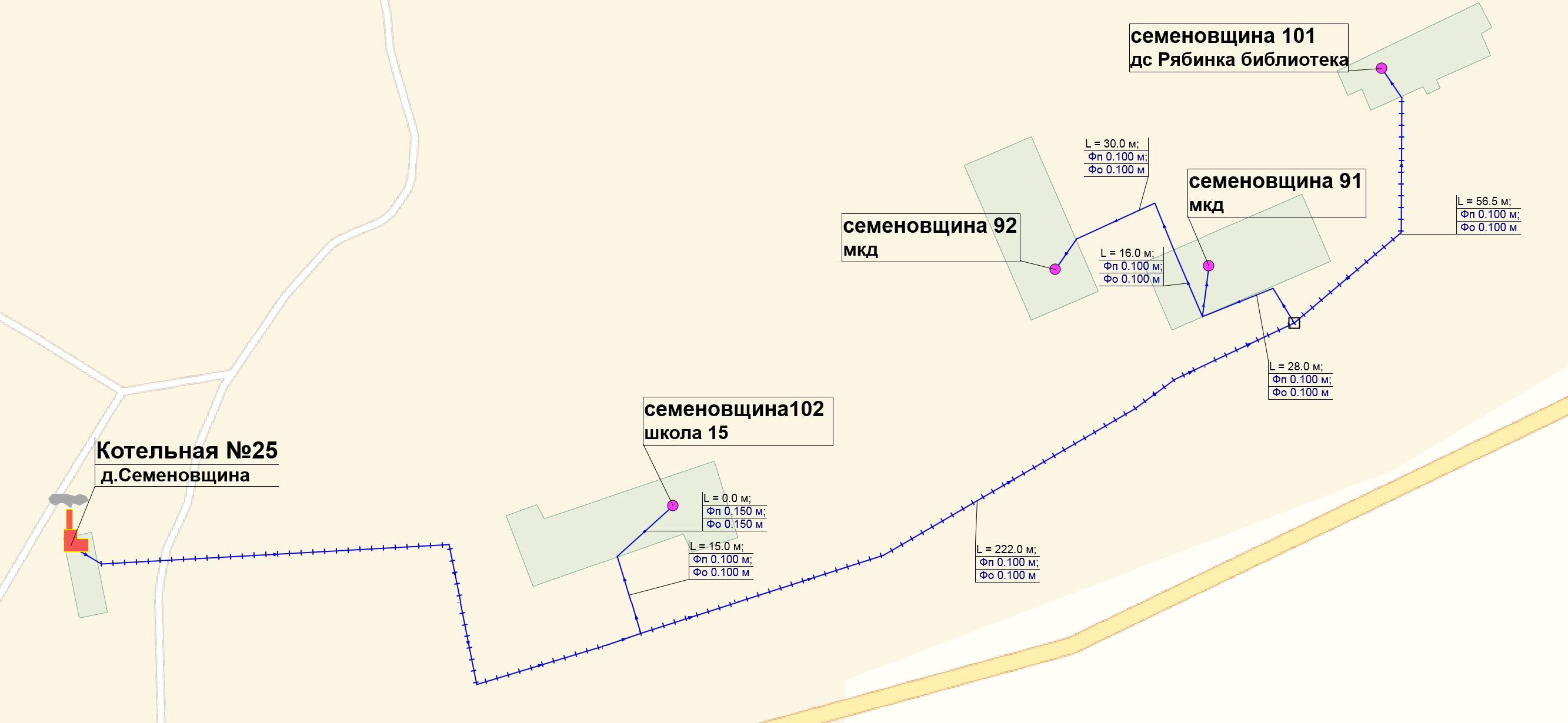 Рисунок 1. Схема тепловых сетей котельной № 25, д. СеменовщинаРаздел 3. Существующие и перспективные балансы теплоносителейПерспективные объемы теплоносителя, необходимые для передачи теплоносителя от источника тепловой энергии до потребителя спрогнозированы с учетом увеличения расчетных расходов теплоносителя в тепловых сетях с темпом присоединения (подключения) суммарной тепловой нагрузки и с учетом реализации мероприятий по модернизации тепловых систем источников тепловой энергии.3.1. Перспективные балансы производительности водоподготовительных установок и максимального потребления теплоносителя теплопотребляющими установками потребителей.Перспективные объёмы теплоносителя, необходимые для передачи тепла от источников тепловой энергии системы теплоснабжения Семеновщинского сельского поселения до потребителя в зоне действия каждого источника, прогнозировались исходя из следующих условий:система теплоснабжения Семеновщинского сельского поселения закрытая: на источниках тепловой энергии применяется центральное качественное регулирование отпуска тепла по отопительной нагрузке в зависимости от температуры наружного воздуха;сверхнормативные потери теплоносителя при передаче тепловой энергии будут сокращаться вследствие работ по реконструкции участков тепловых сетей системы теплоснабжения;подключение потребителей в существующих ранее и вновь создаваемых зонах теплоснабжения будет осуществляться по зависимой схеме присоединения систем отопления.Балансы производительности ВПУ котельных и максимального потребления теплоносителя теплопотребляющими установками потребителей представлены в таблице 3.1.Таблица 3.1.Раздел 4. Основные положения мастер-плана развития систем теплоснабжения поселенияДля обеспечения устойчивого теплоснабжения необходимо использовать существующую систему централизованного теплоснабжения, с поддержанием ее в рабочем состоянии по средством капитальных и текущих ремонтов.Раздел 5. Предложения по строительству, реконструкции и техническому перевооружению источников тепловой энергииСтроительство и реконструкция тепловых сетей, обеспечивающих перераспределение тепловой нагрузки из зон с дефицитом располагаемой тепловой мощности источников тепловой энергии в зоны с резервом располагаемой тепловой мощности источников тепловой энергии, не предусматривается.5.1. Предложения по строительству источников тепловой энергии, обеспечивающих перспективную тепловую нагрузку на осваиваемых территориях поселения, для которых отсутствует возможность или целесообразность передачи тепловой энергии от существующих или реконструируемых источников тепловой энергии.Мероприятия по развитию централизованного теплоснабжения на территории Семеновщинского сельского поселения на расчетный срок не предусматривается.5.2. Предложения по реконструкции источников тепловой энергии, обеспечивающих перспективную тепловую нагрузку в существующих  и расширяемых зонах действия источников тепловой энергии.Мероприятия по развитию централизованного теплоснабжения на территории Семеновщинского сельского поселения на расчетный срок не предусматривается.5.3. Предложения по техническому перевооружению источников тепловой энергии с целью повышения эффективности работы систем теплоснабжения.Предложения по техническому перевооружению источников тепловой энергии с целью повышения эффективности работы систем теплоснабжения на территории Семеновщинского сельского поселения не планируется.5.4. Графики совместной работы источников тепловой энергии, функционирующих в режиме комбинированной выработки электрической и тепловой энергии и котельных, меры по выводу из эксплуатации, консервации и демонтажу избыточных источников тепловой энергии, а также источников тепловой энергии, выработавших нормативный срок службы, в случае, если продление срока службы технически невозможно или экономически нецелесообразно.На территории Семеновщинского сельского поселения источники тепловой энергии, совместно работающие на единую тепловую сеть, отсутствуют.5.5. Меры по переоборудованию котельных в источники комбинированной выработки электрической и тепловой энергии.Переоборудование котельных на территории Семеновщинского сельского поселения в источник комбинированной выработки электрической и тепловой энергии не предусматривается.5.6. Меры по переводу котельных, размещенных в существующих и расширяемых зонах действия источников комбинированной выработки тепловой и электрической энергии в «пиковый» режим.Меры по переводу котельных, размещенных в существующих и расширяемых зонах действия источников комбинированной выработки тепловой и электрической энергии, в пиковый режим работы для каждого этапа, в том числе график перевода отсутствуют в связи с незначительной нагрузкой потребителей.5.7. Решения о загрузке источников тепловой энергии, распределении (перераспределении) тепловой нагрузки потребителей тепловой энергии в каждой зоне действия системы теплоснабжения между источниками тепловой энергии, поставляющими тепловую энергию в данной системе теплоснабжения.Меры по распределению (перераспределению) тепловой нагрузки потребителей тепловой энергии в каждой зоне действия систем теплоснабжения между источниками тепловой энергии, поставляющими тепловую энергию, не предусмотрены.5.8. Оптимальный температурный график отпуска тепловой энергии для каждого источника тепловой энергии.В соответствии со СНиП 41-02-2003 регулирование отпуска теплоты от источников тепловой энергии предусматривается качественное по нагрузке отопления или по совмещенной нагрузке отопления и горячего водоснабжения согласно графику изменения температуры воды, в зависимости от температуры наружного воздуха.Оптимальным температурным графиком отпуска тепловой энергии является температурный график теплоносителя 95/70 ºС (без изменений), параметры по давлению остаются неизменными.Изменение утвержденных температурных графиков отпуска тепловой энергии не предусматривается.5.9. Предложения по перспективной установленной тепловой мощности каждого источника тепловой энергии с учетом аварийного и перспективного резерва тепловой мощности.Предложения по перспективной установленной тепловой мощности каждого источника тепловой энергии отсутствуют.5.10. Анализ целесообразности ввода новых и реконструкции существующих источников тепловой энергии.Ввод новых и реконструкция старых существующих источников тепловой энергии не предусматривается.5.11. Вид топлива, потребляемый источником тепловой энергии, в том числе с использованием возобновляемых источников энергии.Характеристика топлива, используемого на источниках теплоснабжения, представлена в таблице 5.1.Таблица 5.1.Раздел 6. Предложения по строительству, реконструкции и (или) модернизации тепловых сетейПредложения по реконструкции тепловых сетей для обеспечения нормативной надежности и безопасности теплоснабжения не предусмотрены.Раздел 7. Предложения по переводу открытых систем теплоснабжения (горячего водоснабжения) в закрытые системы горячего водоснабженияВ Семеновщинском сельском поселении открытых систем теплоснабжения (горячего водоснабжения) нет.Раздел 8. Перспективные топливные балансыВ таблице 8.1. представлена сводная информация по существующему виду используемого, резервного и аварийного топлива, а также расход основного топлива на покрытие тепловой нагрузки на перспективу 2021-2033 годов.Норматив запасов топлива на котельных рассчитывается как запас основного и резервного видов топлива и определяется по сумме объемов неснижаемого нормативного запаса топлива (далее - ННЗТ) и нормативного эксплуатационного запаса топлива (далее - НЭЗТ).ННЗТ и НЭЗТ на отопительных котельных определяется в соответствии с «Порядком определения нормативов технологических потерь при передаче тепловой энергии, теплоносителя, нормативов удельного расхода топлива при производстве тепловой энергии, нормативов запасов топлива на источниках тепловой энергии (за исключением источников тепловой энергии, функционирующих в режиме комбинированной выработки электрической и тепловой энергии), в том числе в целях государственного регулирования цен (тарифов) в сфере теплоснабжения», утвержденным Приказом Минэнерго России от 10.08.2012 № 377.Таблица 8.1.Перспективное потребление топлива в условном и натуральном выражении 
в разрезе всех котельных Семеновщинского сельского поселенияРаздел 9. Инвестиции в строительство, реконструкцию и техническое перевооружение9.1. Предложения по величине необходимых инвестиций в строительство, реконструкцию и техническое перевооружение источников тепловой энергии.Предложения по инвестициям источников тепловой энергии сформированы на основе мероприятий, прописанных в разделе 5 «Предложение по строительству, реконструкции и техническому перевооружению источников тепловой энергии» постановления Правительства Российской Федерации от 22.02.2012 № 154 «О требованиях к схемам теплоснабжения, порядку их разработки и утверждения». Система мер по повышению надежности системы теплоснабжения Валдайского муниципального района9.2. Предложения по величине необходимых инвестиций в строительство, реконструкцию и техническое перевооружение тепловых сетей, насосных станций и тепловых пунктов. Предложения по инвестициям в строительство и реконструкцию тепловых сетей сформированы на основе мероприятий, прописанных в разделе 6 «Предложение по строительству и реконструкции тепловых сетей и сооружений на них» постановления Правительства Российской Федерации от 22.02.2012 № 154 «О требованиях к схемам теплоснабжения, порядку их разработки и утверждения».Инвестиции в строительство, реконструкцию и техническое перевооружение тепловых сетей, насосных станций и тепловых пунктов не предусмотрены. Раздел 10. Решение о присвоении статуса единой теплоснабжающей организации (организациям)Решение по установлению единой теплоснабжающей организации осуществляется на основании критериев определения единой теплоснабжающей организации, установленных в правилах организации теплоснабжения, утверждаемых Правительством Российской Федерации.В соответствии с пунктом 28 статьи 2 Федерального закона от 27 июля 2010 года №190-ФЗ «О теплоснабжении»: «Единая теплоснабжающая организация в системе теплоснабжения (далее – единая теплоснабжающая организация) теплоснабжающая организация, которая определяется в схеме теплоснабжения федеральным органом исполнительной власти, уполномоченным Правительством Российской Федерации на реализацию государственной политики в сфере теплоснабжения (далее – федеральный орган исполнительной власти, уполномоченный на реализацию государственной политики в сфере теплоснабжения), или органом местного самоуправления на основании критериев и в порядке, которые установлены правилами организации теплоснабжения, утвержденными Правительством Российской Федерации».В соответствии с пунктом 6 статьи 6 Федерального закона от 27 июля 2010 года № 190-ФЗ «О теплоснабжении»: «К полномочиям органов местного самоуправления поселений, городских округов по организации теплоснабжения на соответствующих территориях относится утверждение схем теплоснабжения поселений, городских округов с численностью населения менее пятисот тысяч человек, в том числе определение единой теплоснабжающей организации».Предложения по установлению единой теплоснабжающей организации осуществляются на основании критериев определения единой теплоснабжающей организации, установленных в правилах организации теплоснабжения, утверждаемых Правительством Российской Федерации. Предлагается использовать для этого нижеследующий раздел проекта постановления Правительства Российской Федерации «Об утверждении правил организации теплоснабжения», предложенный к утверждению Правительством Российской Федерации в соответствии с пунктом 1 статьи 4 Федерального закона от 27 июля 2010 года № 190-ФЗ «О теплоснабжении».10.1. Критерии и порядок определения единой теплоснабжающей организации (ЕТО):Статус единой теплоснабжающей организации присваивается органом местного самоуправления или федеральным органом исполнительной власти (далее – уполномоченные органы) при утверждении схемы теплоснабжения поселения, городского округа, а в случае смены единой теплоснабжающей организации – при актуализации схемы теплоснабжения.В проекте схемы теплоснабжения должны быть определены границы зон деятельности единой теплоснабжающей организации (организаций). Границы зоны (зон) деятельности единой теплоснабжающей организации (организаций) определяются границами системы теплоснабжения, в отношении которой присваивается соответствующий статус.В случае, если на территории поселения, городского округа существуют несколько систем теплоснабжения, уполномоченные органы вправе:определить единую теплоснабжающую организацию (организации) в каждой из систем теплоснабжения, расположенных в границах поселения, городского округа;определить на несколько систем теплоснабжения единую теплоснабжающую организацию, если такая организация владеет на праве собственности или ином законном основании источниками тепловой энергии и (или) тепловыми сетями в каждой из систем теплоснабжения, входящей в зону её деятельности.Для присвоения статуса единой теплоснабжающей организации впервые на территории поселения, городского округа, лица, владеющие на праве собственности или ином законном основании источниками тепловой энергии и (или) тепловыми сетями на территории поселения, городского округа вправе подать в течение одного месяца с даты размещения на сайте поселения, городского округа, города федерального значения проекта схемы теплоснабжения в орган местного самоуправления заявки на присвоение статуса единой теплоснабжающей организации с указанием зоны деятельности, в которой указанные лица планируют исполнять функции единой теплоснабжающей организации. Орган местного самоуправления обязан разместить сведения о принятых заявках на сайте поселения, городского округа.В случае, если в отношении одной зоны деятельности единой теплоснабжающей организации подана одна заявка от лица, владеющего на праве собственности или ином законном основании источниками тепловой энергии и (или) тепловыми сетями в соответствующей системе теплоснабжения, то статус единой теплоснабжающей организации присваивается указанному лицу. В случае, если в отношении одной зоны деятельности единой теплоснабжающей организации подано несколько заявок от лиц, владеющих на праве собственности или ином законном основании источниками тепловой энергии и (или) тепловыми сетями в соответствующей системе теплоснабжения, орган местного самоуправления присваивает статус единой теплоснабжающей организации в соответствии с критериями настоящих Правил.10.2. Критериями определения единой теплоснабжающей организации являются:владение на праве собственности или ином законном основании источниками тепловой энергии с наибольшей совокупной установленной тепловой мощностью в границах зоны деятельности единой теплоснабжающей организации или тепловыми сетями, к которым непосредственно подключены источники тепловой энергии с наибольшей совокупной установленной тепловой мощностью в границах зоны деятельности единой теплоснабжающей организации;размер уставного (складочного) капитала хозяйственного товарищества или общества, уставного фонда унитарного предприятия должен быть не менее остаточной балансовой стоимости источников тепловой энергии и тепловых сетей, которыми указанная организация владеет на праве собственности или ином законном основании в границах зоны деятельности единой теплоснабжающей организации. Размер уставного капитала и остаточная балансовая стоимость имущества определяются по данным бухгалтерской отчетности на последнюю отчетную дату перед подачей заявки на присвоение статуса единой теплоснабжающей организации.В случае, если в отношении одной зоны деятельности единой теплоснабжающей организации подано более одной заявки на присвоение соответствующего статуса от лиц, соответствующих критериям, установленным настоящими Правилами, статус единой теплоснабжающей организации присваивается организации, способной в лучшей мере обеспечить надежность теплоснабжения в соответствующей системе теплоснабжения.Способность обеспечить надежность теплоснабжения определяется наличием у организации технических возможностей и квалифицированного персонала по наладке, мониторингу, диспетчеризации, переключениям и оперативному управлению гидравлическими режимами, и обосновывается в схеме теплоснабжения.В случае если в отношении зоны деятельности единой теплоснабжающей организации не подано ни одной заявки на присвоение соответствующего статуса, статус единой теплоснабжающей организации присваивается организации, владеющей в соответствующей зоне деятельности источниками тепловой энергии и (или) тепловыми сетями, и соответствующей критериям настоящих Правил.Обязанности ЕТО определены постановлением Правительства Российской Федерации от 08.08.2012 № 808 «Об организации теплоснабжения в Российской Федерации и о внесении изменений в некоторые законодательные акты Правительства Российской Федерации» (пункт 12 Правил организации теплоснабжения в Российской Федерации, утвержденных указанным постановлением). В соответствии с приведенным документом ЕТО обязана:заключать и надлежаще исполнять договоры теплоснабжения со всеми обратившимися к ней потребителями тепловой энергии в своей зоне деятельности:осуществлять мониторинг реализации схемы теплоснабжения и подавать в орган, утвердивший схему теплоснабжения, отчеты о реализации, включая предложения по актуализации схемы теплоснабжения;надлежащим образом исполнять обязательства перед иными теплоснабжающими и теплосетевыми организациями в зоне своей деятельности;осуществлять контроль режимов потребления тепловой энергии в зоне своей деятельности.Таблица 10.1.Раздел 11. Решения о распределении тепловой нагрузки между источниками тепловой энергииРаспределение тепловой нагрузки между источниками тепловой энергии на территории Семеновщинского сельского поселения не планируется.Раздел 12. Решение по бесхозяйным тепловым сетямВ соответствии с пунктом 6 статьи 15 Федерального закона от 27 июля 2010 года № 190-ФЗ «О теплоснабжении»: «В случае выявления бесхозяйных тепловых сетей (тепловых сетей, не имеющих эксплуатирующей организации) орган местного самоуправления поселения или городского округа до признания права собственности на указанные бесхозяйные тепловые сети в течение тридцати дней с даты их выявления обязан определить теплосетевую организацию, тепловые сети которой непосредственно соединены с указанными бесхозяйными тепловыми сетями, или единую теплоснабжающую организацию в системе теплоснабжения, в которую входят указанные бесхозяйные тепловые сети и, которая осуществляет содержание и обслуживание указанных бесхозяйных тепловых сетей. Орган регулирования обязан включить затраты на содержание и обслуживание бесхозяйных тепловых сетей в тарифы соответствующей организации на следующий период регулирования». Принятие на учет бесхозяйных тепловых сетей (тепловых сетей, не имеющих эксплуатирующей организации) осуществляется на основании приказа Минэкономразвития России от 10.12.2015 № 931 «Об установлении Порядка принятия на учет бесхозяйных недвижимых вещей». На основании статьи 225 Гражданского кодекса Российской Федерации по истечении года со дня постановки бесхозяйной недвижимой вещи на учет орган, уполномоченный управлять муниципальным имуществом, может обратиться в суд с требованием о признании права муниципальной собственности на эту вещь. По состоянию на 01.04.2021 бесхозяйные тепловые сети на территории Костковского сельского поселения отсутствуют.При выявлении бесхозяйных тепловых сетей в качестве организации, уполномоченной на эксплуатацию бесхозяйных тепловых сетей, предлагается определить единую теплоснабжающую организацию (ЕТО), в границах утвержденной зоны деятельности, которой расположены вновь выявленные участки таких сетей.Раздел 13. Синхронизация схемы теплоснабжения со схемой газоснабжения и газификации субъекта Российской Федерации и (или) поселения, схемой и программой развития электроэнергетики, а также со схемой водоснабжения и водоотведения поселения, городского округа, города федерального значения13.1. Описание решений программы газификации жилищно-коммунального хозяйства, промышленных и иных организаций о развитии соответствующей системы газоснабжения в части обеспечения топливом источников тепловой энергии.Решения о газоснабжении источников тепловой энергии Костковского сельского поселения в действующей программе газоснабжения отсутствуют. 13.2. Описание проблем организации газоснабжения источников тепловой энергии.Природного газа в поселении нет. 13.3. Предложения по корректировке утвержденной (разработке) региональной (межрегиональной) программы газификации жилищно-коммунального хозяйства, промышленных и иных организаций для обеспечения согласованности такой программы с указанными в схеме теплоснабжения решениями о развитии источников тепловой энергии и систем теплоснабжения.Предложения отсутствуют.13.4. Описание решений (вырабатываемых с учетом положений утвержденной схемы и программы развития Единой энергетической системы России) о строительстве, реконструкции, техническом перевооружении и (или) модернизации, выводе из эксплуатации источников тепловой энергии и генерирующих объектов, включая входящее в их состав оборудование, функционирующих в режиме комбинированной выработки электрической и тепловой энергии, в части перспективных балансов тепловой мощности в схемах теплоснабжения.Предложения отсутствуют. 13.5. Предложения по строительству генерирующих объектов, функционирующих в режиме комбинированной выработки электрической и тепловой энергии, указанных в схеме теплоснабжения, для их учета при разработке схемы и программы перспективного развития электроэнергетики субъекта Российской Федерации, схемы и программы развития Единой энергетической системы России.Предложения отсутствуют. 13.6. Описание решений (вырабатываемых с учетом положений утвержденной схемы водоснабжения поселения) о развитии соответствующей системы водоснабжения в части, относящейся к системам теплоснабжения. Предложения отсутствуют. 13.7. Предложения по корректировке утвержденной (разработке) схемы водоснабжения поселения для обеспечения согласованности такой схемы и указанных в схеме теплоснабжения решений о развитии источников тепловой энергии и систем теплоснабжения.Предложения отсутствуют.Раздел 14. Индикаторы развития систем теплоснабжения поселенияТаблица 14.1.Раздел 15. Ценовые (тарифные) последствияИнформация об утвержденных тарифах на услуги коммунального комплекса Новгородской области на 2021-2024 годыТаблица 15.1.АДМИНИСТРАЦИЯ ВАЛДАЙСКОГО МУНИЦИПАЛЬНОГО РАЙОНАП О С Т А Н О В Л Е Н И Е17.08.2022 № 1643О внесении изменения в План противодействия коррупции в Администрации Валдайского муниципального района на 2022 – 2024 годыАдминистрация Валдайского муниципального района ПОСТАНОВЛЯЕТ:1. Внести изменение в План противодействия коррупции в Администрации Валдайского муниципального района на 2022 – 2024 годы, утвержденный постановлением Администрации Валдайского муниципального района от 12.01.2022 № 13, дополнив План строкой 2.17. следующего содержания:«».2. Опубликовать постановление в бюллетене «Валдайский Вестник» и разместить на официальном сайте Администрации Валдайского муниципального района в сети «Интернет».Глава муниципального района		Ю.В.СтадэСОДЕРЖАНИЕ______________________________________________________________________«Валдайский Вестник». Бюллетень № 39 (518) от 19.08.2022Учредитель: ДумаВалдайского муниципального районаУтвержден решением Думы Валдайскогомуниципального района от 27.03.2014 № 289Главный редактор: Глава Валдайского муниципального района Ю.В. Стадэ, телефон: 2-25-16Адрес редакции: Новгородская обл., Валдайский район, г.Валдай, пр.Комсомольский, д.19/21Отпечатано в МБУ «Административно-хозяйственное управление» Новгородская обл., Валдайский район,г. Валдай, пр. Комсомольский, д.19/21 тел/факс 46-310(доб. 122)Выходит по пятницам. Объем 16 п.л. Тираж 30 экз. Распространяется бесплатно.1.ФИО заявителя2.Реквизиты документа, удостоверяющего личность3.СНИЛС4.ИНН5.Место нахождения домовладения, планируемого к газификации (заполняется при наличии домовладения)6.Кадастровый номер земельного участка7.Адрес для корреспонденции8.Контактный телефон9.Адрес электронной почты10.Планируемая величина максимального часового расхода газа (МЧРГ) (куб. метров/час)11.Необходимость выполнения исполнителем дополнительно следующих мероприятий (да/нет):Необходимость выполнения исполнителем дополнительно следующих мероприятий (да/нет):Необходимость выполнения исполнителем дополнительно следующих мероприятий (да/нет):по подключению (технологическому присоединению) в пределах границ его земельного участкапо подключению (технологическому присоединению) в пределах границ его земельного участкапо подключению (технологическому присоединению) в пределах границ его земельного участкапо установке газоиспользующего оборудованияпо установке газоиспользующего оборудованияпо установке газоиспользующего оборудованияпо проектированию сети газопотребления (выбирается в случае, предусмотренном законодательством о градостроительной деятельности)по проектированию сети газопотребления (выбирается в случае, предусмотренном законодательством о градостроительной деятельности)по проектированию сети газопотребления (выбирается в случае, предусмотренном законодательством о градостроительной деятельности)по строительству либо реконструкции внутреннего газопровода объекта капитального строительствапо строительству либо реконструкции внутреннего газопровода объекта капитального строительствапо строительству либо реконструкции внутреннего газопровода объекта капитального строительствапо поставке газоиспользующего оборудованияпо поставке газоиспользующего оборудованияпо поставке газоиспользующего оборудованияпо установке прибора учета газапо установке прибора учета газапо установке прибора учета газапо поставке прибора учета газапо поставке прибора учета газапо поставке прибора учета газаИные прочие услугиИные прочие услугиИные прочие услугипо адресу электронной почты, указанной в настоящем заявлениипосредством автоинформирования по телефону, указанному в настоящем заявленииГодИсточник финансированияИсточник финансированияИсточник финансированияИсточник финансированияИсточник финансированияГодбюджет Валдайского городского поселенияобластной бюджетфедеральный бюджетвнебюджетные средствавсего202016250,661840,0000016250,66184202117469,4779559,0000017528,47795202237536,771621152,1250038688,89662202313143,487690,0000013143,48769Всего:84400,399101211,125000085611,52410ГодИсточник финансированияИсточник финансированияИсточник финансированияИсточник финансированияИсточник финансированияГодбюджет Валдайского городского поселенияобластной бюджетфедеральный бюджетвнебюджетные средствавсего20202109,864722109,8647220213112,884333112,8843320223 223,77275452,1253675,8977520231694,31731694,3173Всего:10140,8391452,12510592,9641ГодИсточник финансированияИсточник финансированияИсточник финансированияИсточник финансированияИсточник финансированияГодбюджет Валдайского городского поселенияобластной бюджетфедеральный бюджетвнебюджетные средствавсего20203161,063213161,0632120213692,308633692,3086320225608,7421405608,742142023702,35377702,35377Всего:13164,4677513164,46775ГодИсточник финансированияИсточник финансированияИсточник финансированияИсточник финансированияИсточник финансированияГодбюджет Валдайского городского поселенияобластной бюджетфедеральный бюджетвнебюджетные средствавсего20201486,674371486,6743720211981,416561981,41656202220 365,9833120365,9833120233048,176623048,17662Всего:26882,2508626882,25086№ п/пНаименование целевого показателяЕдиница измеренияБазовое значение целевого показателя (2019 год)Значение целевого показателя
 по годамЗначение целевого показателя
 по годамЗначение целевого показателя
 по годамЗначение целевого показателя
 по годам№ п/пНаименование целевого показателяЕдиница измеренияБазовое значение целевого показателя (2019 год)2020202120222023123456782.Подпрограмма «Организация озеленения на территории Валдайского городского поселения».Подпрограмма «Организация озеленения на территории Валдайского городского поселения».Подпрограмма «Организация озеленения на территории Валдайского городского поселения».Подпрограмма «Организация озеленения на территории Валдайского городского поселения».Подпрограмма «Организация озеленения на территории Валдайского городского поселения».Подпрограмма «Организация озеленения на территории Валдайского городского поселения».Подпрограмма «Организация озеленения на территории Валдайского городского поселения».2.1.Площадь обслуживаемых газонов кв. м.262402542826275,1726275,17156002.2.Площадь обслуживаемых цветников кв. м.556,22556,22586,22586,22556,002.3.Количество кронированных и спиленных аварийных деревьев ед.1342895498322.4.Количество посаженных деревьев, кустарников ед.000002.5.Доля выполненных работ по благоустройству территорий общего пользования%00010005.Подпрограмма «Благоустройство и содержание общественных территорий»Подпрограмма «Благоустройство и содержание общественных территорий»Подпрограмма «Благоустройство и содержание общественных территорий»Подпрограмма «Благоустройство и содержание общественных территорий»Подпрограмма «Благоустройство и содержание общественных территорий»Подпрограмма «Благоустройство и содержание общественных территорий»Подпрограмма «Благоустройство и содержание общественных территорий»5.1.Количество обслуживаемых благоустроенных общественных территорий ед.133135.2.Количество территорий, на которых произведено благоустройствоед.00010№ п/пНаименование мероприятияИсполнительСрок реализацииЦелевой показатель Источник финансированияОбъем финансирования по годам (тыс. руб.)Объем финансирования по годам (тыс. руб.)Объем финансирования по годам (тыс. руб.)Объем финансирования по годам (тыс. руб.)№ п/пНаименование мероприятияИсполнительСрок реализацииЦелевой показатель Источник финансирования2020202120222023123456789102.Подпрограмма «Организация озеленения на территории Валдайского городского поселения».Подпрограмма «Организация озеленения на территории Валдайского городского поселения».Подпрограмма «Организация озеленения на территории Валдайского городского поселения».Подпрограмма «Организация озеленения на территории Валдайского городского поселения».Подпрограмма «Организация озеленения на территории Валдайского городского поселения».Подпрограмма «Организация озеленения на территории Валдайского городского поселения».Подпрограмма «Организация озеленения на территории Валдайского городского поселения».Подпрограмма «Организация озеленения на территории Валдайского городского поселения».Подпрограмма «Организация озеленения на территории Валдайского городского поселения».2.1.Задача 1. Организация  озеленения территории Валдайского городского поселенияЗадача 1. Организация  озеленения территории Валдайского городского поселенияЗадача 1. Организация  озеленения территории Валдайского городского поселенияЗадача 1. Организация  озеленения территории Валдайского городского поселенияЗадача 1. Организация  озеленения территории Валдайского городского поселенияЗадача 1. Организация  озеленения территории Валдайского городского поселенияЗадача 1. Организация  озеленения территории Валдайского городского поселенияЗадача 1. Организация  озеленения территории Валдайского городского поселенияЗадача 1. Организация  озеленения территории Валдайского городского поселения2.1.1.Содержание газонов на территории Валдайского городского поселениякомитет жилищно-коммунального и дорожного хозяйства2020-20232.1.2.2.бюджет Валдайского городского поселения350,69406755,56992425,00350,694062.1.2.Содержание цветников на территории Валдайского городского поселениякомитет жилищно-коммунального и дорожного хозяйства2020-20232.3.бюджет Валдайского городского поселения795,727811 479,195061 465,000795,7217812.1.3.Спил, кронирование, побелка  деревьев, обрезка кустарников, посадка деревьев.комитет жилищно-коммунального и дорожного хозяйства2020-20232.4.963,44285878,119351 333,77275547,895432.1.4Выполнение работ по благоустройству территорий общего пользованиякомитет жилищно-коммунального и дорожного хозяйства20222.5бюджет Валдайского городского поселения0,000,000,000,002.1.4Выполнение работ по благоустройству территорий общего пользованиякомитет жилищно-коммунального и дорожного хозяйства20222.5областной бюджет452,125Итого:Итого:Итого:Итого:Итого:бюджет Валдайского городского поселения2 109,864723 112,884333 223,772751 694,31730Итого:Итого:Итого:Итого:Итого:областной бюджет452,1254.Подпрограмма «Прочие мероприятия по благоустройству»Подпрограмма «Прочие мероприятия по благоустройству»Подпрограмма «Прочие мероприятия по благоустройству»Подпрограмма «Прочие мероприятия по благоустройству»Подпрограмма «Прочие мероприятия по благоустройству»Подпрограмма «Прочие мероприятия по благоустройству»Подпрограмма «Прочие мероприятия по благоустройству»Подпрограмма «Прочие мероприятия по благоустройству»Подпрограмма «Прочие мероприятия по благоустройству»4.1.Задача 1. Обеспечение организации прочих мероприятий по благоустройству.  Задача 1. Обеспечение организации прочих мероприятий по благоустройству.  Задача 1. Обеспечение организации прочих мероприятий по благоустройству.  Задача 1. Обеспечение организации прочих мероприятий по благоустройству.  Задача 1. Обеспечение организации прочих мероприятий по благоустройству.  Задача 1. Обеспечение организации прочих мероприятий по благоустройству.  Задача 1. Обеспечение организации прочих мероприятий по благоустройству.  Задача 1. Обеспечение организации прочих мероприятий по благоустройству.  Задача 1. Обеспечение организации прочих мероприятий по благоустройству.  4.1.1.Организация скашивания и обработки гербицидным раствором Борщевика Сосновскогокомитет жилищно-коммунального и дорожного хозяйства2020-20234.1.бюджет Валдайского городского поселения260,000258,33672260,000260,0004.1.2.Организация комплексно обработки открытых территорий от насекомых (комары, клещи и др.)комитет жилищно-коммунального и дорожного хозяйства2020-20234.2.бюджет Валдайского городского поселения43,4627167,85043,4627143,462714.1.3.Поставка газа к мемориалу «Вечный огонь»комитет жилищно-коммунального и дорожного хозяйства2020-20234.3.бюджет Валдайского городского поселения118,48386118,53430122,42248118,534304.1.4.Организация мест массового отдыха на водных объектах комитет жилищно-коммунального и дорожного хозяйства2020-20234.6.бюджет Валдайского городского поселения107,772104,100122,388118,7044.1.5.Организация детских игровых и спортивных площадоккомитет жилищно-коммунального и дорожного хозяйства2021-20224.7бюджет Валдайского городского поселения0,001964,4521 977,6000,004.1.6.Разработка проектно-сметной документации на строительство пешеходного перехода через ручей Архиерейский в г.Валдай Новгородской областикомитет жилищно-коммунального и дорожного хозяйства20224.8.бюджет Валдайского городского поселения003 000,0004.1.7.Прочие мероприятия по благоустройствукомитет жилищно-коммунального и дорожного хозяйства2020-20234.4.4.5.4.9.бюджет Валдайского городского поселения2 631,344641 179,03561991,33166161,652765.Подпрограмма «Благоустройство и содержание общественных территорий»Подпрограмма «Благоустройство и содержание общественных территорий»Подпрограмма «Благоустройство и содержание общественных территорий»Подпрограмма «Благоустройство и содержание общественных территорий»Подпрограмма «Благоустройство и содержание общественных территорий»Подпрограмма «Благоустройство и содержание общественных территорий»Подпрограмма «Благоустройство и содержание общественных территорий»Подпрограмма «Благоустройство и содержание общественных территорий»Подпрограмма «Благоустройство и содержание общественных территорий»5.1.Задача 1. Содержание общественных территорийЗадача 1. Содержание общественных территорийЗадача 1. Содержание общественных территорийЗадача 1. Содержание общественных территорийЗадача 1. Содержание общественных территорийЗадача 1. Содержание общественных территорийЗадача 1. Содержание общественных территорийЗадача 1. Содержание общественных территорийЗадача 1. Содержание общественных территорий5.1.1.Содержание общественной территории «Соловьевский парк» комитет жилищно-коммунального и дорожного хозяйства2020-20235.1.бюджет Валдайского городского поселения131,49360278,5740,00131,493605.1.2.Содержание общественной территории «Городской пляж»комитет жилищно-коммунального и дорожного хозяйства2020-20235.1.бюджет Валдайского городского поселения348,28184219,40540,00348,281845.1.3.Содержание общественной территории «Набережная оз. Валдайское»комитет жилищно-коммунального и дорожного хозяйства2020-20235.1.бюджет Валдайского городского поселения966,666671 445,035980,002 530,0005.1.3.1Выполнение работ по контролю качества природной воды, морфометрических показателей, ведение наблюдений за водоохраной зоной (Набережная оз. Валдайское).комитет жилищно-коммунального и дорожного хозяйства2020-20235.1бюджет Валдайского городского поселения40,0038,0056,0035238,005.1.3.2Плата за совместное использование акватории водного объекта (участок акватории оз. Валдайское)комитет жилищно-коммунального и дорожного хозяйства2020-20235.1бюджет Валдайского городского поселения0,232260,401180,749090,401185.2.Задача 2. Благоустройство территорийЗадача 2. Благоустройство территорийЗадача 2. Благоустройство территорийЗадача 2. Благоустройство территорийЗадача 2. Благоустройство территорийЗадача 2. Благоустройство территорийЗадача 2. Благоустройство территорийЗадача 2. Благоустройство территорийЗадача 2. Благоустройство территорий5.2.1Благоустройство территории, расположенной по адресу: г. Валдай, ул. Песчаная, з/у 1тКомитет жилищно-коммунального и дорожного хозяйства20225.2.бюджет Валдайского городского поселения0020 309,23070Итого:Итого:Итого:Итого:Итого:Итого:1 486,674371 981,4165620 365,983313 048,17662Всего по муниципальной программе:Всего по муниципальной программе:Всего по муниципальной программе:Всего по муниципальной программе:Всего по муниципальной программе:бюджет Валдайского городского поселения16 250,6618417 469,4779537 536,7716213 143,48769областной бюджет-59,001 152,125-Итого:Итого:Итого:Итого:Итого:Итого:16 250,6618417 528,4779538688,89662 13 143,48769Наименование источника теплоснабженияНагрузка на отопление, Гкал/чСредненедельная нагрузка ГВС, Гкал/чСуммарная нагрузка, Гкал/чКотельная № 25, д.Семеновщина0,4-0,4Итого:0,4-0,4Наименование Котельной микрорайона (поселка)Потребление тепловой энергии на отопление и нагрев на 2022 год, ГкалПотребление ГВС за 2022 год, м3Котельная № 25, д.Семеновщина658,20-Итого:658,20-Наименование показателя2020 г.2021 г.2022 г.2023 г.2024 г.2025-2033 гг.Котельная № 25, д.СеменовщинаКотельная № 25, д.СеменовщинаКотельная № 25, д.СеменовщинаКотельная № 25, д.СеменовщинаКотельная № 25, д.СеменовщинаКотельная № 25, д.СеменовщинаКотельная № 25, д.СеменовщинаВсего потребление тепловой энергии Гкал/ч, в том числе:0,40,40,40,40,40,4Потребление тепловой энергии на отопление и вентиляцию, Гкал/ч0,40,40,40,40,40,4Потребление тепловой энергии на ГВС, Гкал/ч------№ п/пНаименование показателяПериод, годПериод, годПериод, годПериод, годПериод, годПериод, год№ п/пНаименование показателя2020 г. (факт)2021 г.2022 г.2023 г.2024 г.2025-2033 г.г.Котельная № 25 д. СеменовщинаКотельная № 25 д. СеменовщинаКотельная № 25 д. СеменовщинаКотельная № 25 д. СеменовщинаКотельная № 25 д. СеменовщинаКотельная № 25 д. СеменовщинаКотельная № 25 д. Семеновщина1Балансы тепловой мощности источника тепловой энергииБалансы тепловой мощности источника тепловой энергииБалансы тепловой мощности источника тепловой энергииБалансы тепловой мощности источника тепловой энергииБалансы тепловой мощности источника тепловой энергииБалансы тепловой мощности источника тепловой энергииБалансы тепловой мощности источника тепловой энергии1.1Установленная тепловая мощность основного оборудования источника тепловой энергии, Гкал/ч2,432,432,432,432,432,431.2Технические ограничения на использование установленной тепловой мощности------1.3Располагаемая (фактическая), тепловая мощность, Гкал/ч2,022,022,022,022,022,021.4Расход тепла на собственные нужды, %0,980,980,980,980,980,981.5Располагаемая тепловая мощность источника нетто, Гкал/ч2,002,002,002,002,002,002Подключенная тепловая нагрузка, в т.ч.Подключенная тепловая нагрузка, в т.ч.Подключенная тепловая нагрузка, в т.ч.Подключенная тепловая нагрузка, в т.ч.Подключенная тепловая нагрузка, в т.ч.Подключенная тепловая нагрузка, в т.ч.Подключенная тепловая нагрузка, в т.ч.2.1Расчетная тепловая нагрузка потребителей, Гкал/ч в том числе:0,40,40,40,40,40,4на отопление0,40,40,40,40,40,4на вентиляцию000000на системы ГВС000000пар на промышленные нужды 10-16 кгс/см2------горячая вода на промышленные нужды (50о С)------2.2Потери тепловой энергии через теплоизоляционные конструкции наружных тепловых сетей и с нормативной утечкой, в т.ч.:0,110,110,110,110,110,11затраты теплоносителя на компенсацию потерь, м3/ч0,020,020,020,020,020,022.3Суммарная подключенная тепловая нагрузка существующих потребителей (с учетом тепловых потерь)0,510,510,510,510,510,512.4Резерв (+) / дефицит (-) тепловой мощности котельной (все котлы в исправном состоянии)1,491,491,491,491,491,49№ п/пНаименование показателя, размерностьПериод, годПериод, годПериод, годПериод, годПериод, годПериод, год№ п/пНаименование показателя, размерность2019 г.2020 г.2021 г.2022 г.2023 г.2024-2033 гг.Котельная № 25 д. СеменовщинаКотельная № 25 д. СеменовщинаКотельная № 25 д. СеменовщинаКотельная № 25 д. СеменовщинаКотельная № 25 д. СеменовщинаКотельная № 25 д. СеменовщинаКотельная № 25 д. СеменовщинаКотельная № 25 д. Семеновщина1Объем воды в системе теплоснабжения V, м319,8519,8519,8519,8519,8519,852Установленная производительность водоподготовительной установки, м3/ч------3Располагаемая производительность водоподготовительной установки, м3/ч------4Потери располагаемой производительности, %------5Собственные нужды водоподготовительной установки, м3/ч------6Количество баков-аккумуляторов теплоносителя, шт.------7Емкость баков аккумуляторов, тыс. м3------8Требуемая расчетная производительность водоподготовительной установки (0,75% V), м3/ч0,1490,1490,1490,1490,1490,1499Всего подпитка тепловой сети, м3/ч, в том числе:0,0500,0500,0500,0500,0500,0509.1нормативные утечки теплоносителя (0,25% V), м3/ч0,0500,0500,0500,0500,0500,0509.2сверхнормативные утечки теплоносителя, м3/ч0000009.3отпуск теплоносителя из тепловых сетей на цели горячего водоснабжения (для открытых систем теплоснабжения), т/ч00000010Максимальная подпитка тепловой сети в период повреждения участка (2% V), м3/ч0,3970,3970,3970,3970,3970,39711Резерв (+)/дефицит (-), ВПУ,м3/ч------* - значения показателей уточнять при разработке ПСД* - значения показателей уточнять при разработке ПСД* - значения показателей уточнять при разработке ПСД* - значения показателей уточнять при разработке ПСД* - значения показателей уточнять при разработке ПСД* - значения показателей уточнять при разработке ПСД* - значения показателей уточнять при разработке ПСД* - значения показателей уточнять при разработке ПСДПоказателиОсновное топливоОсновное топливоПоказателипроектноефактическоеКотельная № 25 д. СеменовщинаКотельная № 25 д. СеменовщинаКотельная № 25 д. СеменовщинаВид топливаугольугольМарка топливаДР, ДПКДР, ДПККалорийность топлива53905586Расход топлива нормативный / фактический457,65505,57Поставщик топливаООО «ТК «СибирьЭнергоРесурс»ООО «ТК «СибирьЭнергоРесурс»Способ доставки на котельнуюж/д транспортж/д транспортОткуда осуществляется поставкаХакасияХакасияПериодичность поставкиВ течение отопит. периодаВ течение отопит. периодаНаименованиеЕдиница измерения2019 г.2020 г. (факт)2021 г.2022 г.2023 г.2024-2033 г.г.Котельная № 25, д. СеменовщинаКотельная № 25, д. СеменовщинаКотельная № 25, д. СеменовщинаКотельная № 25, д. СеменовщинаКотельная № 25, д. СеменовщинаКотельная № 25, д. СеменовщинаКотельная № 25, д. СеменовщинаКотельная № 25, д. СеменовщинаПлановое производство тепловой энергии (всего)Гкал883,89903,20958,77905,18895,28895,28КПД котельной при работе на%42,7038,6533,9536,7036,7036,70Фактический удельный расход удельного топливакг.у.т./Гкал334,54369,61420,79389,30389,30389,30Вид основного топливаугольугольугольугольугольугольВид резервного топлива------Вид аварийного топлива------Калорийный эквивалент основного топлива-0,7840,7870,7980,7700,7700,770Годовой расход условного топливат.у.т272,91333,83403,44352,39348,53348,53Годовой расход натурального топливатыс.м3348,10424,18505,57457,65452,64452,64Оценка надежности тепловых сетей ООО «ТК Новгородская»Оценка надежности теплоснабжения в целомПеречень мероприятий по повышению надежностиСтоимость, тыс. рублейПредложения по источникам финансированияГоды реализации123456малонадежныененадежнаяЗамена тепловых сетей, 1% от общей протяженности, протяженность тепловых сетей 45,61км.43 449,98Средства 
ООО «ТК Новгородская»2022-2026малонадежныененадежнаяЗамена основного и вспомогательного оборудования на источнике теплоснабжения, 5 шт.28 966,65Средства 
ООО «ТК Новгородская»2022-2026малонадежныененадежнаяПокупка дизель-генераторных установок, 23 шт.10 350Средства 
ООО «ТК Новгородская»2022-2030малонадежныененадежнаяОрганизация резервного водоснабжения, 26 ед.13 000Средства 
ООО «ТК Новгородская»2022-2030Источники тепловой энергииИсточники тепловой энергииИсточники тепловой энергииТепловые сетиТепловые сетиУтвержденная единая теплоснабжающая организацияОснование для присвоения статуса ЕТО (№ пункта ПП РФ от 08.08.2012 г. № 808)Энергоисточники в зоне деятельностиНаименование организацииИнформация о присвоении статуса ЕТОНаименование организацииИнформация о присвоении статуса ЕТОУтвержденная единая теплоснабжающая организацияОснование для присвоения статуса ЕТО (№ пункта ПП РФ от 08.08.2012 г. № 808)Котельная № 25, д.Семеновщинан/дн/дООО «ТК Новгородская»-№ п/пИндикаторы развития системы теплоснабжения, ед. измеренияКотельная № 25, д. Семеновщина1231.количество прекращений подачи тепловой энергии, теплоносителя в результате технологических нарушений на тепловых сетях, ед.0,52.количество прекращений подачи тепловой энергии, теплоносителя в результате технологических нарушений на источниках тепловой энергии, ед.0,53.удельный расход условного топлива на единицу тепловой энергии, отпускаемой с коллекторов источников тепловой энергии, кг.у.т./Гкал389,304.отношение величины технологических потерь тепловой энергии, теплоносителя к материальной характеристике тепловой сети, Гкал/м22,205.коэффициент использования установленной тепловой мощности, ч/год16,416.удельная материальная характеристика тепловых сетей, приведенная к расчетной тепловой нагрузке, м.м./Гкал/ч269,737.доля тепловой энергии, выработанной в комбинированном режиме, %-8.удельный расход условного топлива на отпуск электрической энергии, кг.у.т./кВт-9.коэффициент использования теплоты топлива, % (для ТЭЦ)-10.доля отпуска тепловой энергии, осуществляемой потребителям по приборам учета, в общем объеме отпущенной тепловой энергии, %33,311.средневзвешенный срок эксплуатации тепловых сетей, лет2012.отношение материальной характеристики тепловых сетей, реконструированных за год, к общей материальной характеристике тепловых сетей, %н/д13.отношение установленной тепловой мощности оборудования источников тепловой энергии, реконструированного за год, к общей установленной тепловой мощности источников тепловой энергии, %н/д№п/пНаименование района/ организации2021 год2021 год2021 год2021 годПостановления комитета по тарифной политике Новгородской области2022 год2022 год2022 год2022 год2023 год2023 год2023 год2023 год2024 год2024 год2024 год2024 год№п/пНаименование района/ организацииТариф для потребителей, кроме населения, руб/Гкал, руб/м3, без НДСТариф для потребителей, кроме населения, руб/Гкал, руб/м3, без НДСТариф для населения, руб/Гкал, руб/м3 с НДСТариф для населения, руб/Гкал, руб/м3 с НДСПостановления комитета по тарифной политике Новгородской областиТариф для потребителей, кроме населения, руб/Гкал, руб/м3, без НДСТариф для потребителей, кроме населения, руб/Гкал, руб/м3, без НДСТариф для населения, руб/Гкал, руб/м3 с НДСТариф для населения, руб/Гкал, руб/м3 с НДСТариф для потребителей, кроме населения, руб/Гкал, руб/м3, без НДСТариф для потребителей, кроме населения, руб/Гкал, руб/м3, без НДСТариф для населения, руб/Гкал, руб/м3 с НДСТариф для населения, руб/Гкал, руб/м3 с НДСТариф для потребите-лей, кроме населения, руб/Гкал, руб/м3, без НДСТариф для потребите-лей, кроме населения, руб/Гкал, руб/м3, без НДСТариф для населения, руб/Гкал, руб/м3 с НДСТариф для населения, руб/Гкал, руб/м3 с НДС№п/пНаименование района/ организации01.01-30.0601.07-31.1201.01-30.0601.07-31.12Постановления комитета по тарифной политике Новгородской области01.01-30.0601.07-31.1201.01-30.0601.07-31.1201.01-30.0601.07-31.1201.01-30.0601.07-31.1201.01-30.0601.07-31.1201.01-30.0601.07-31.12123456789101112131415161718193Валдайский район3.1.ООО «Тепловая Компания Новгородская»тепловая энергия3376,403680,282611,102872,21от 18.12.2018 № 65/123305,423407,812872,212791,893407,813528,62791,892903,56----ГВС259,46280,25186,96200,05от 18.12.2018 № 65/13280,25280,63200,05202,22280,63291,86202,22210,3----3.2.ООО «Строительное управление 53»водоснабжение43,6645,0352,3954,49от 16.12.2020 № 75/6------------водоотведение (полный цикл)74,6076,8472,4577,52от 16.12.2020 № 75/6------------пропуск стоков50,5852,1037,4740,09от 16.12.2020 № 75/6------------очистка24,0224,74--от 16.12.2020 № 75/6------------3.3.ФГБУ «Дом отдыха «Валдай»тепловая энергия1113,341171,491336,001405,79от 01.11.2018 № 40/51156,041185,951387,251423,121185,951216,791423,151460,14----ГВС63,9667,7676,7581,31от 06.12.2018 № 59/265,5767,2678,6880,7167,266980,7182,8----водоснабжение11,4412,5013,7315,00от 12.11.2018 № 44/111,5811,8813,914,2611,8812,1814,2514,62----водоотведение28,8530,2123,1325,44от 12.11.2018 № 44/129,2429,923,624,5429,930,5824,5425,52----водоснабжение22,4825,1426,9830,17от 23.10.2020 № 49/2------------2.17.Осуществление анализа информации об участниках закупок (аренда имущества) на предмет установления фактов аффилированных связей с руководителем муниципального учреждения и участником закупкиежегоднокомитет по организационным и общим вопросам Администрации муниципального районакомитет образования Администрации муниципального районакомитет культуры и туризма Администрации муниципального районаИнформационное сообщение1Информационное сообщение1Постановление Администрации Валдайского муниципального района от 15.08.2022 № 1616 «Об утверждении административного регламента по предоставлению муниципальной услуги «Организация газоснабжения населения в границах Валдайского муниципального района в пределах полномочий, установленных законодательством Российской Федерации»1-8Постановление Администрации Валдайского муниципального района от 15.08.2022 № 1619 «О внесении изменений в муниципальную программу «Благоустройство территории Валдайского городского поселения в 2020 - 2023 годах»8-9Постановление Администрации Валдайского муниципального района от 16.08.2022 № 1622 «О проведении публичных слушаний по проекту планировки территории и проекту межевания территории»9-10Постановление Администрации Валдайского муниципального района от 17.08.2022 № 1642 «Об актуализации схемы теплоснабжения Семёновщинкого сельского поселения на 2023 год»10-16Постановление Администрации Валдайского муниципального района от 17.08.2022 № 1643 «О внесении изменения в План противодействия коррупции в Администрации Валдайского муниципального района на 2022 – 2024 годы»16Содержание16